ФотоотчётПроект «« Наш Кировский район»Рисование «Мой дом» - Коллективное  панно «Мой дом, моя улица, мой Район!»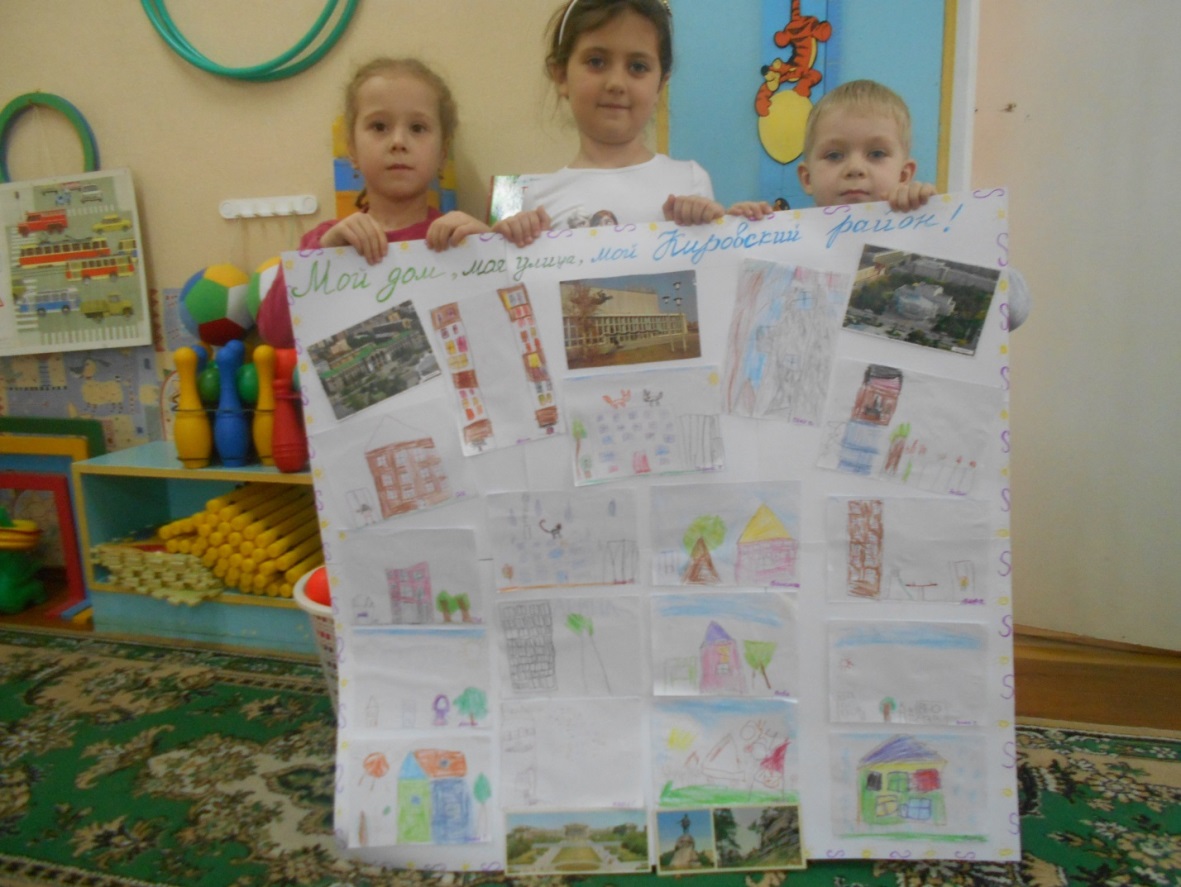 Аппликация обрывная «Золотые березы»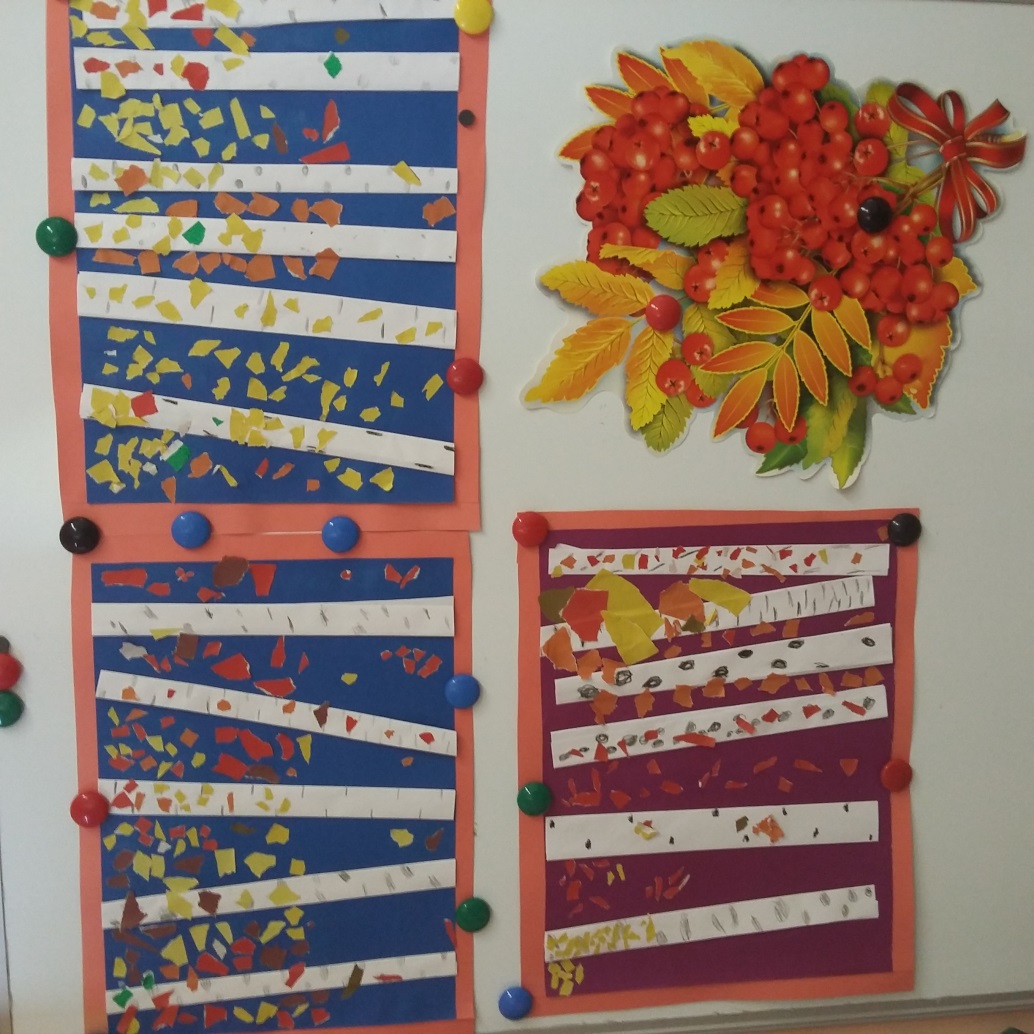 Физкультурное развлечение «Спортивный город»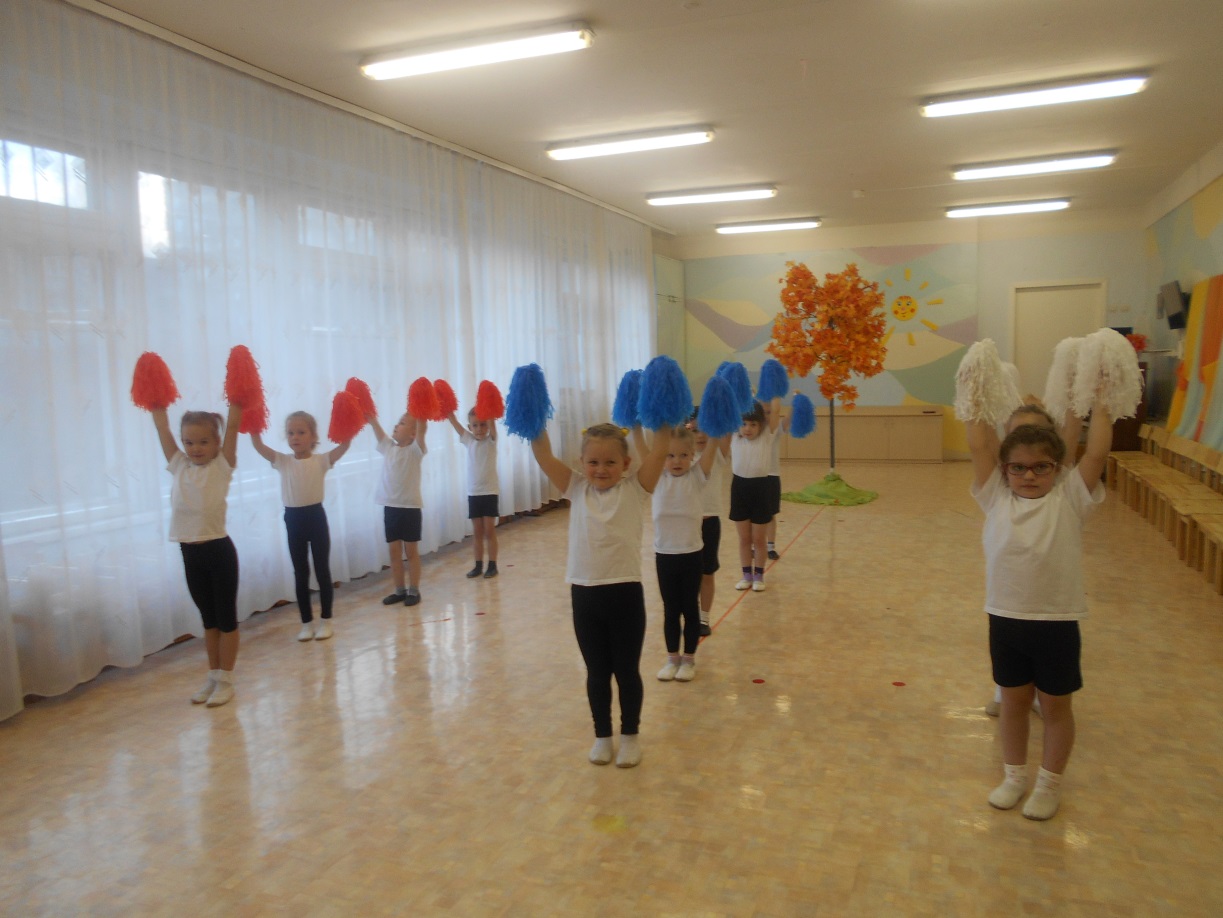 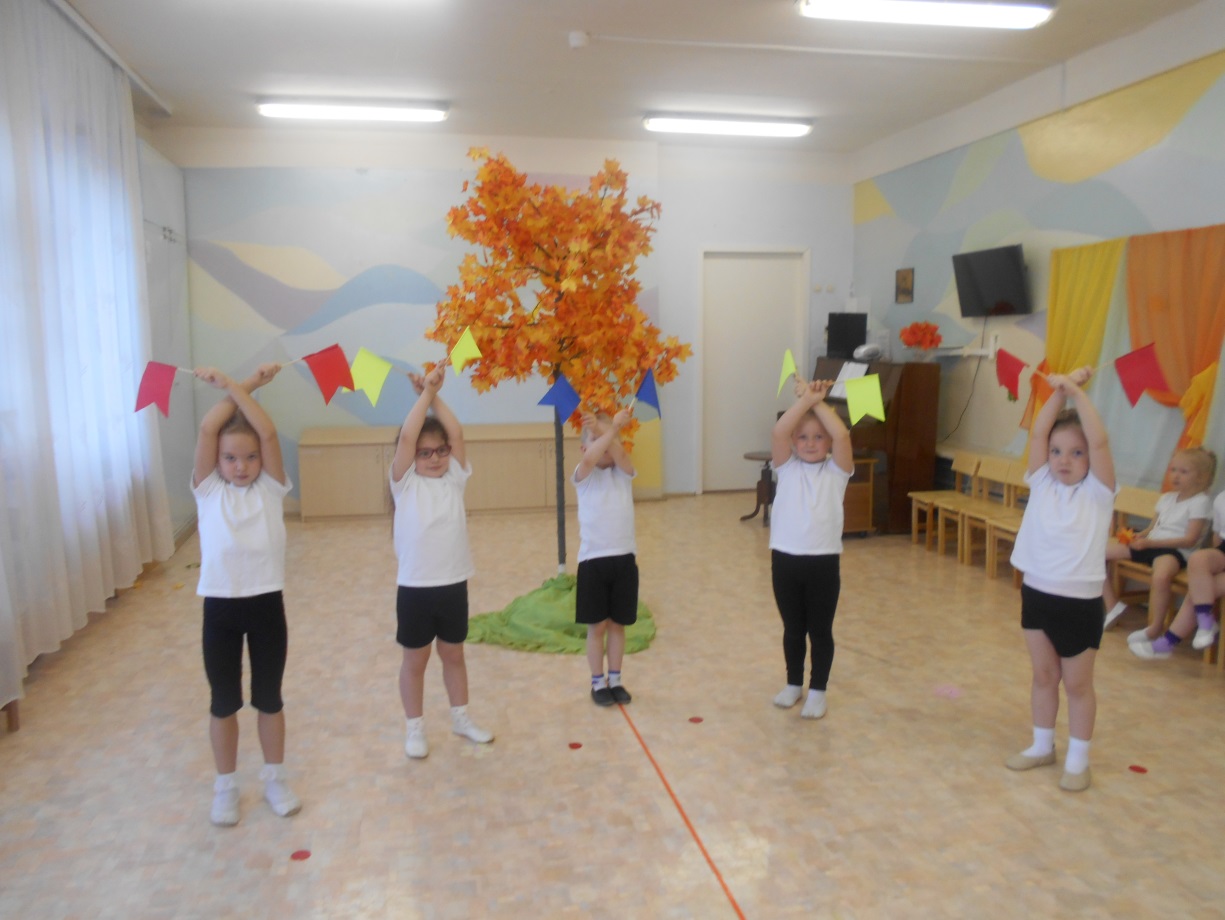 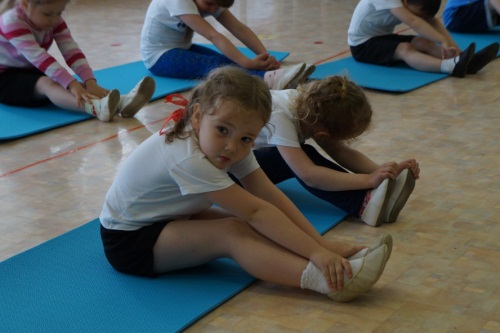 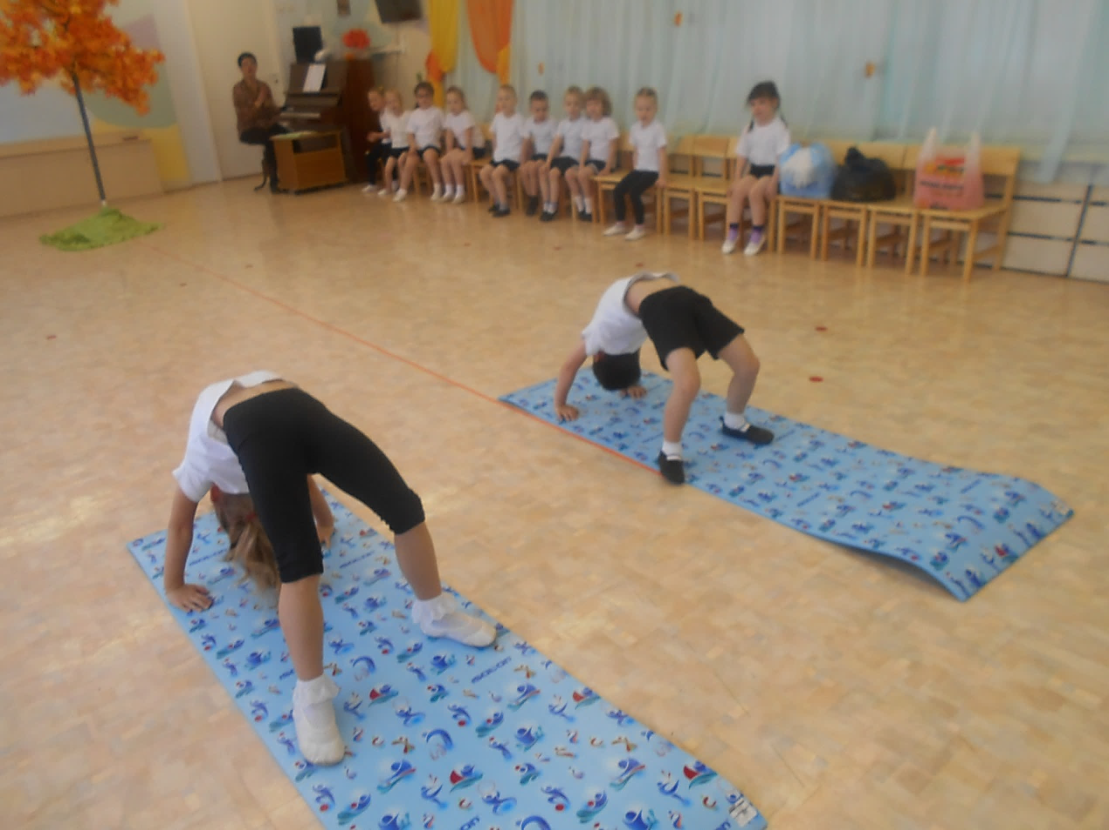  Экскурсии «Парк «Основинский»; «Улица, на которой находится наш детский сад»;Экскурсия на школьный двор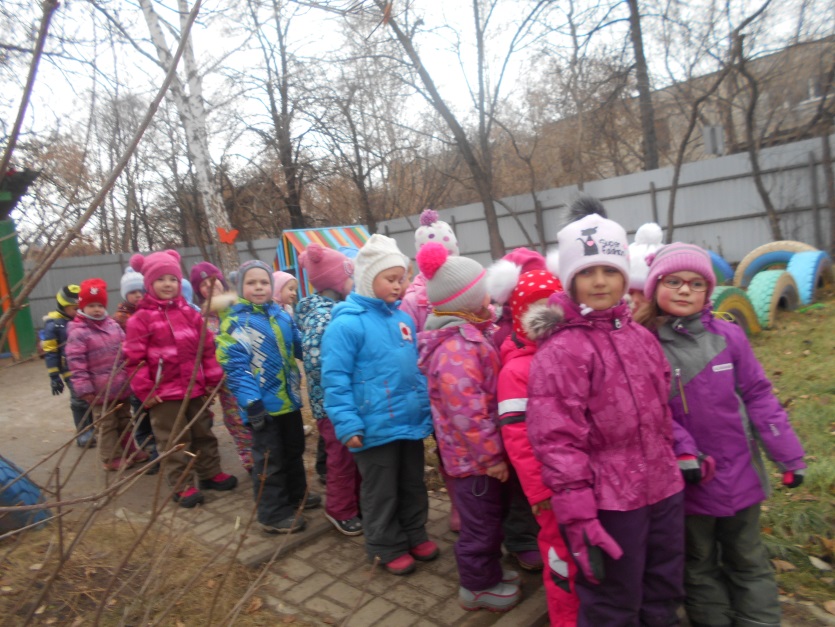 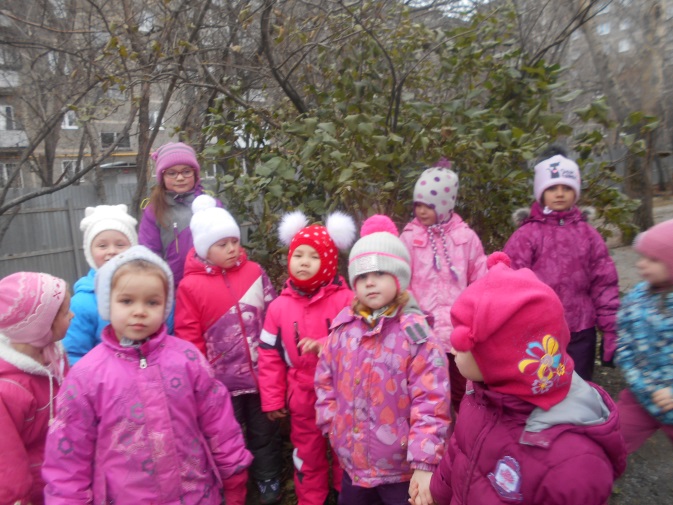 Мастерим Макет «Улица , на которой находится детский сад»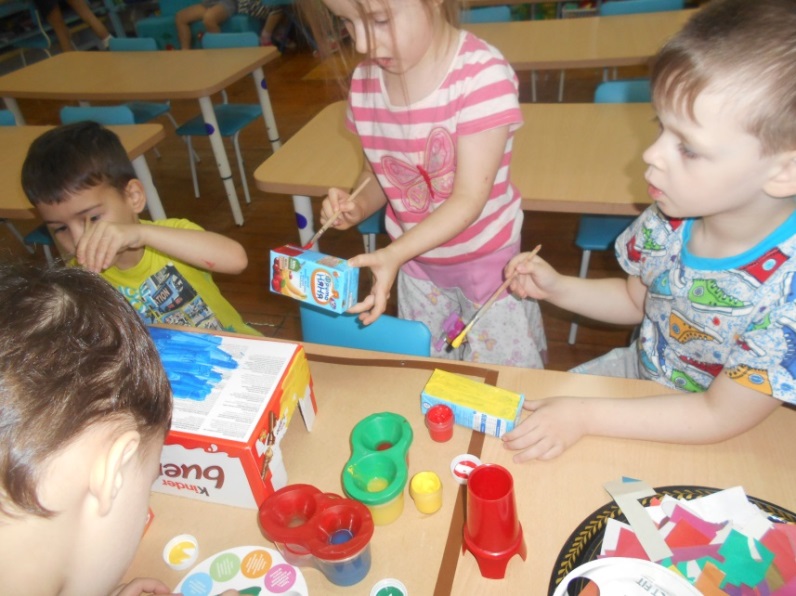 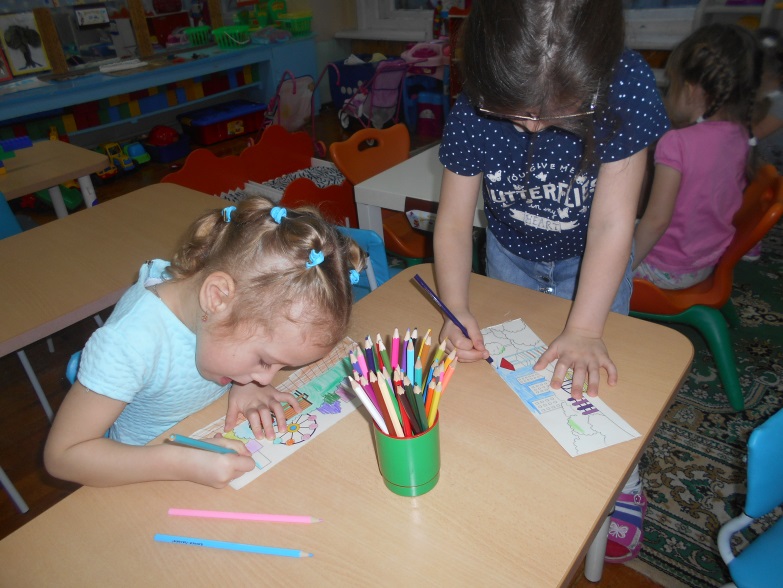 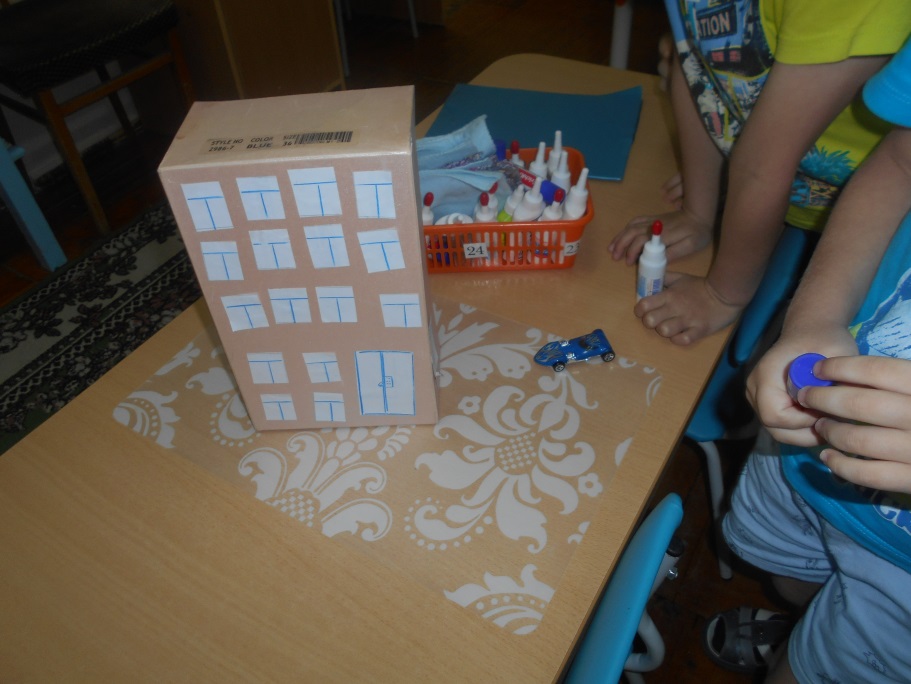 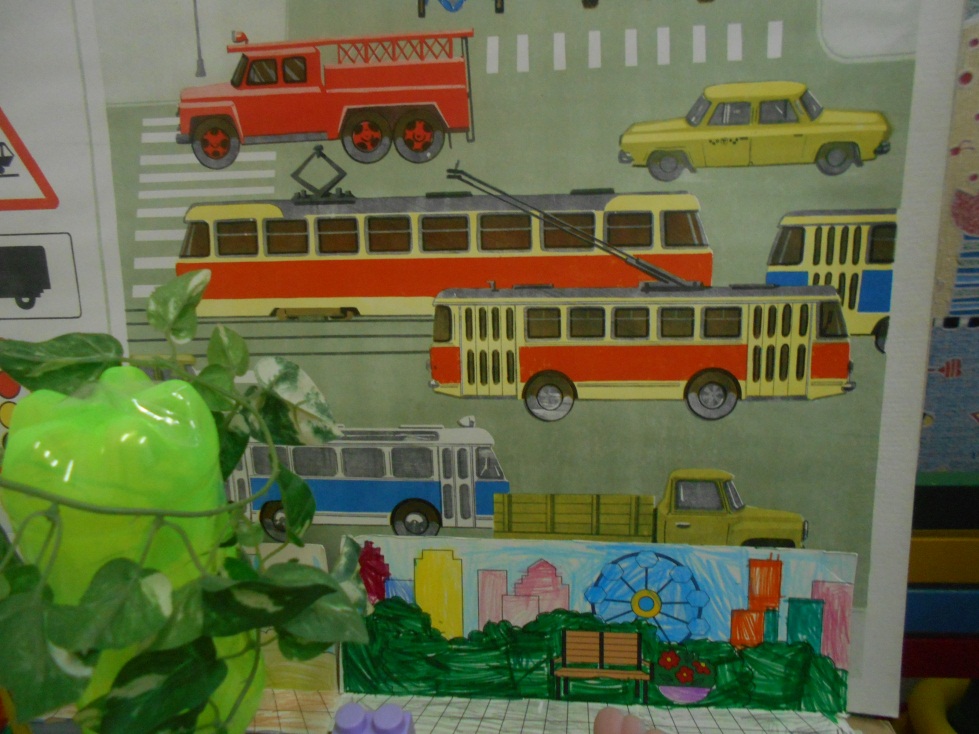 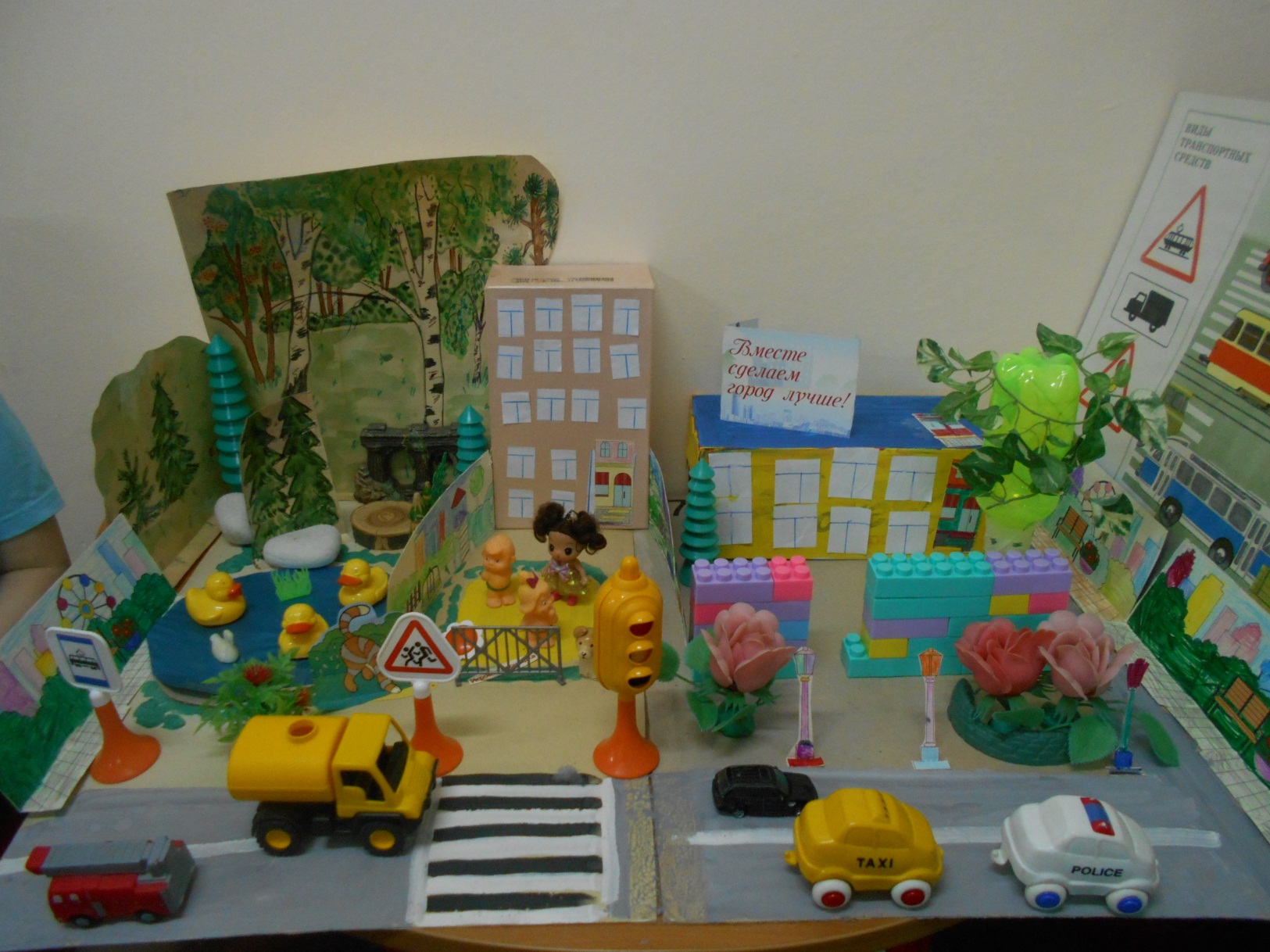 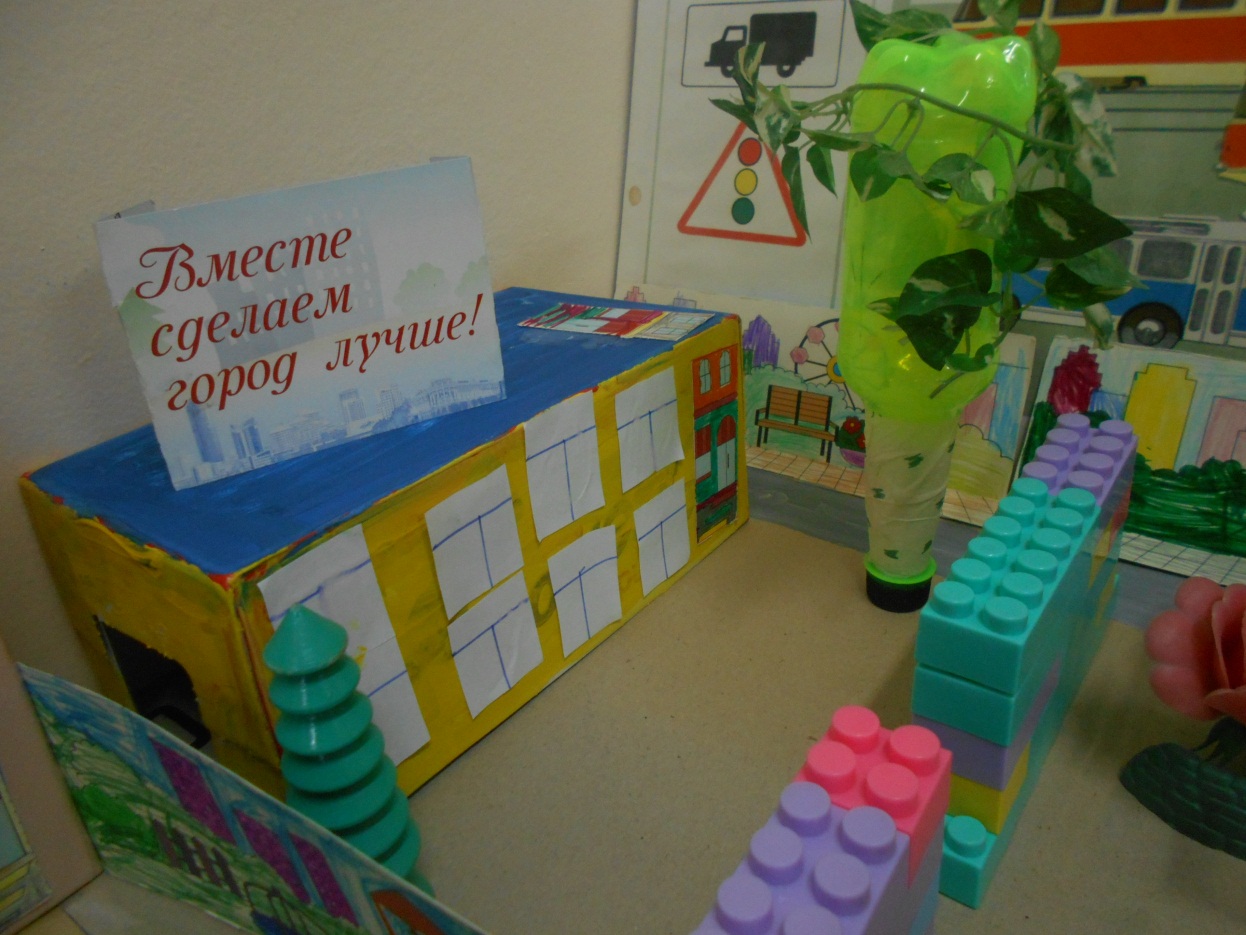 Игры со строительным материалом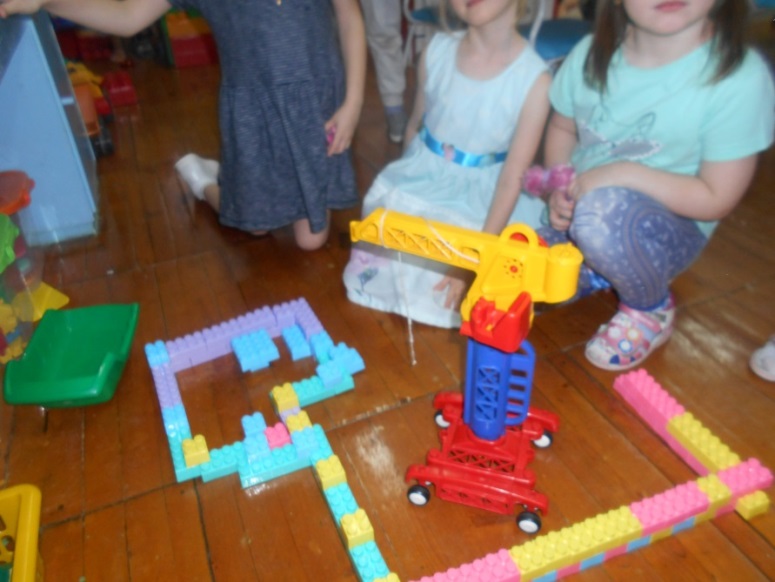 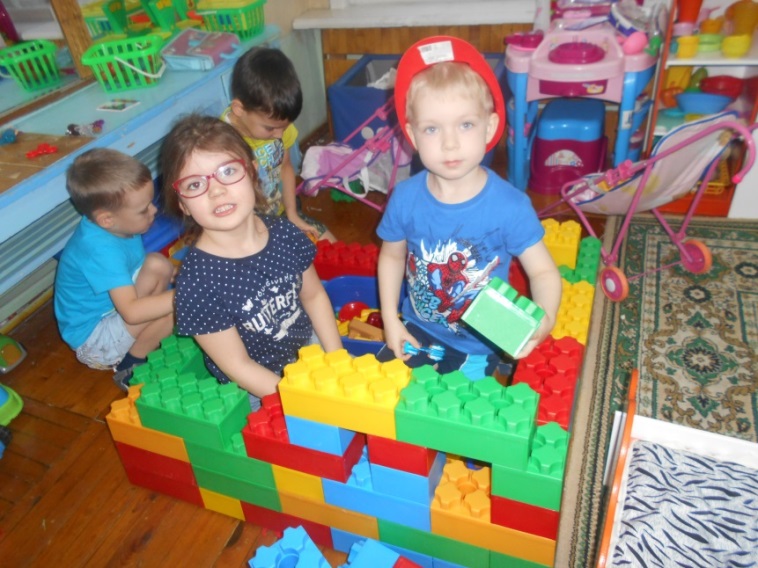 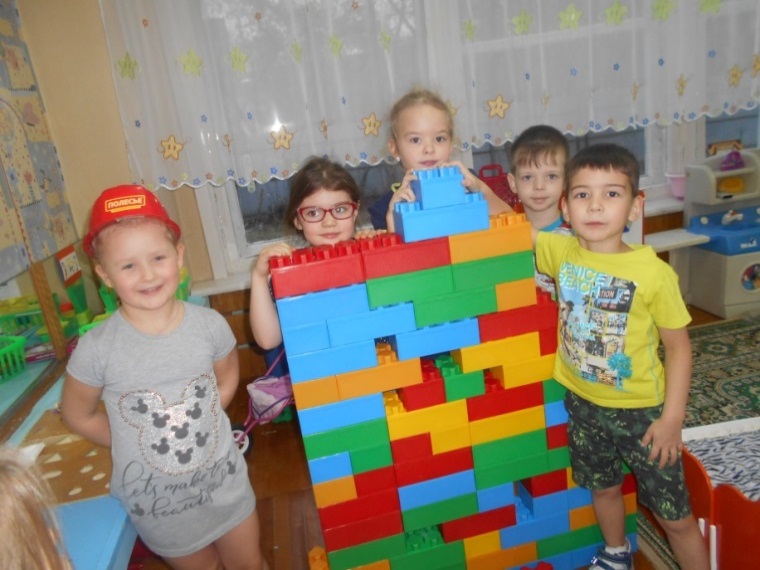 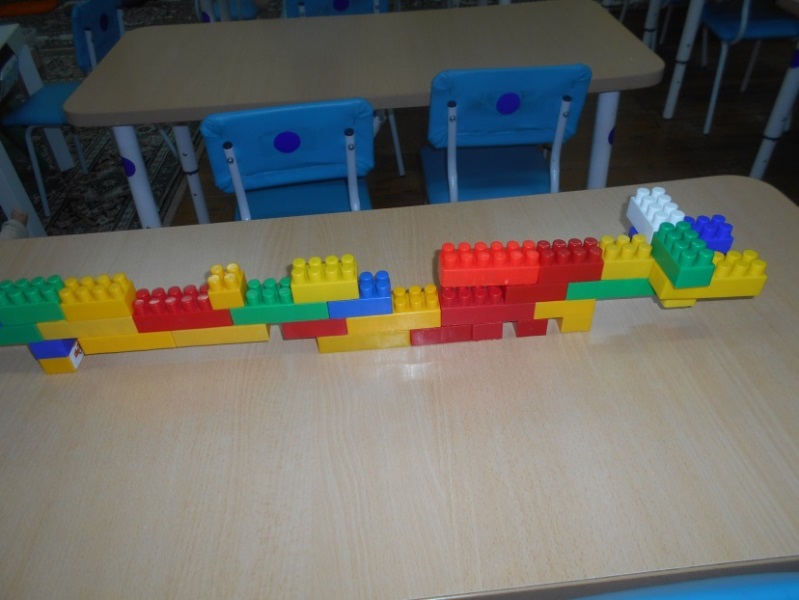 Изучали Герб и флаг Екатеринбурга, знакомились с символикой России.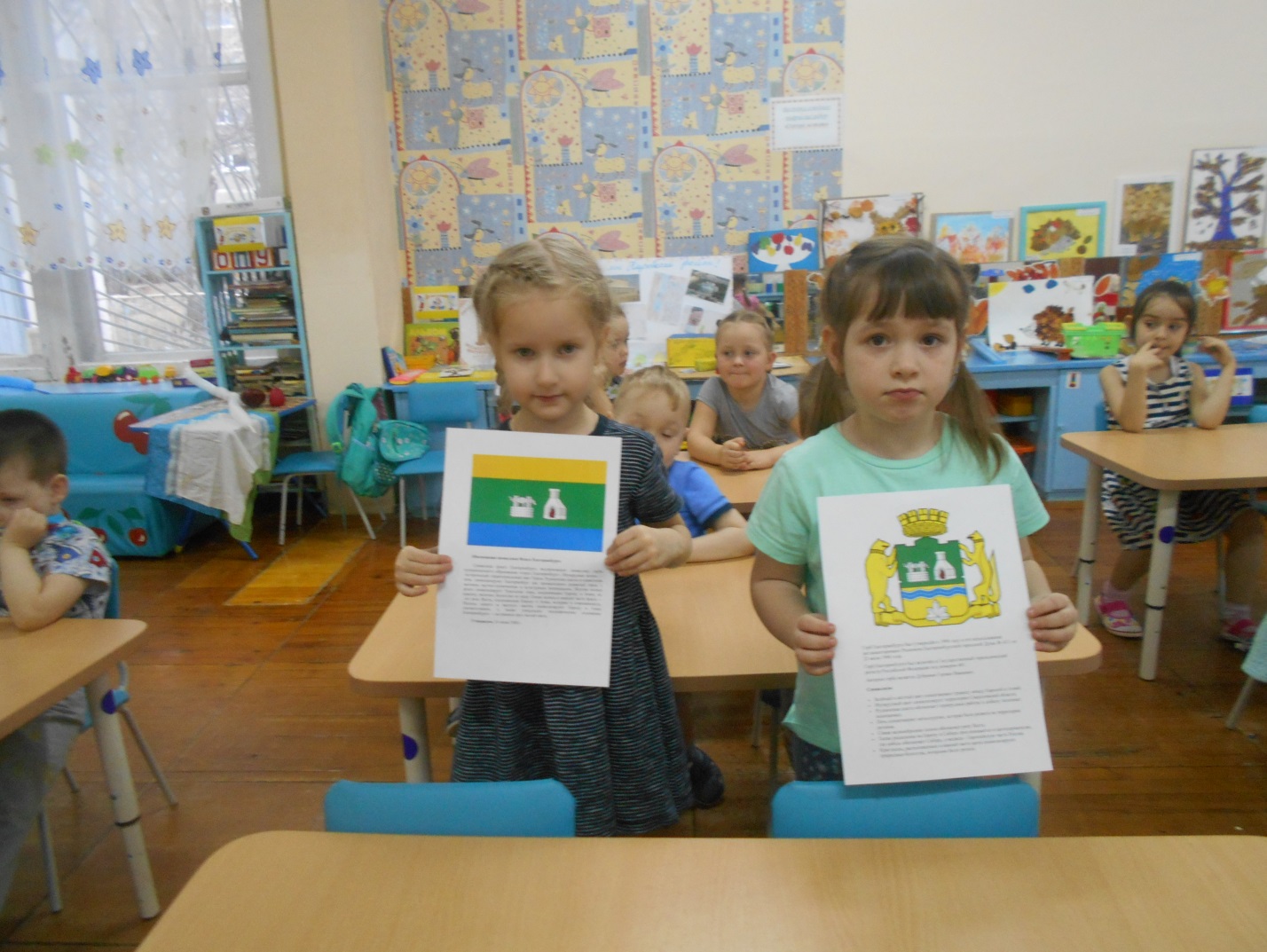 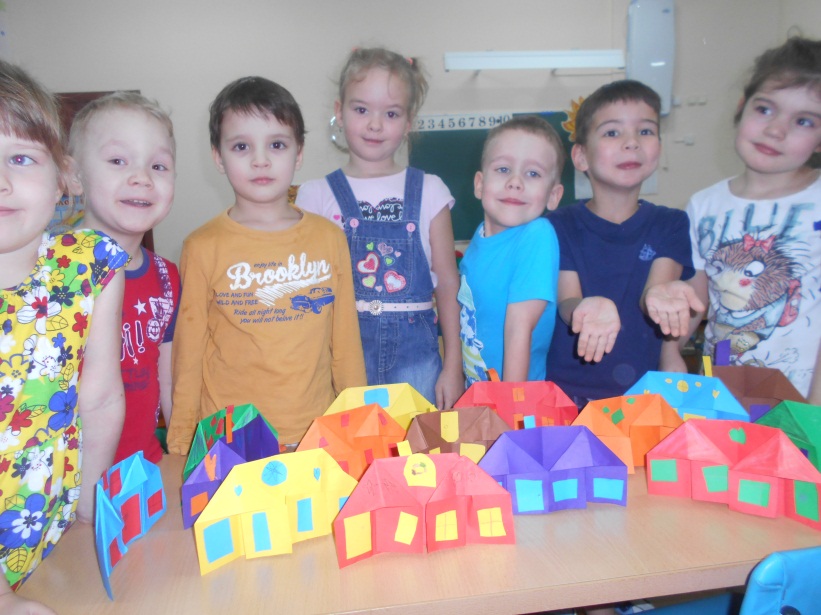 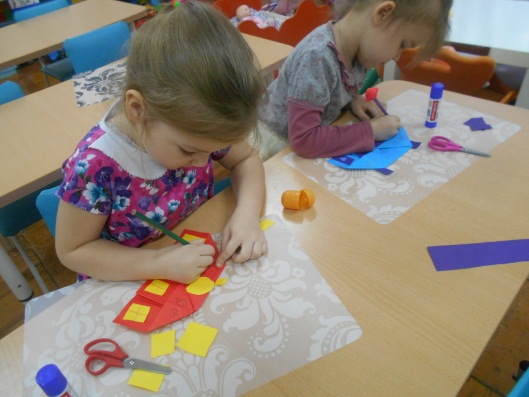 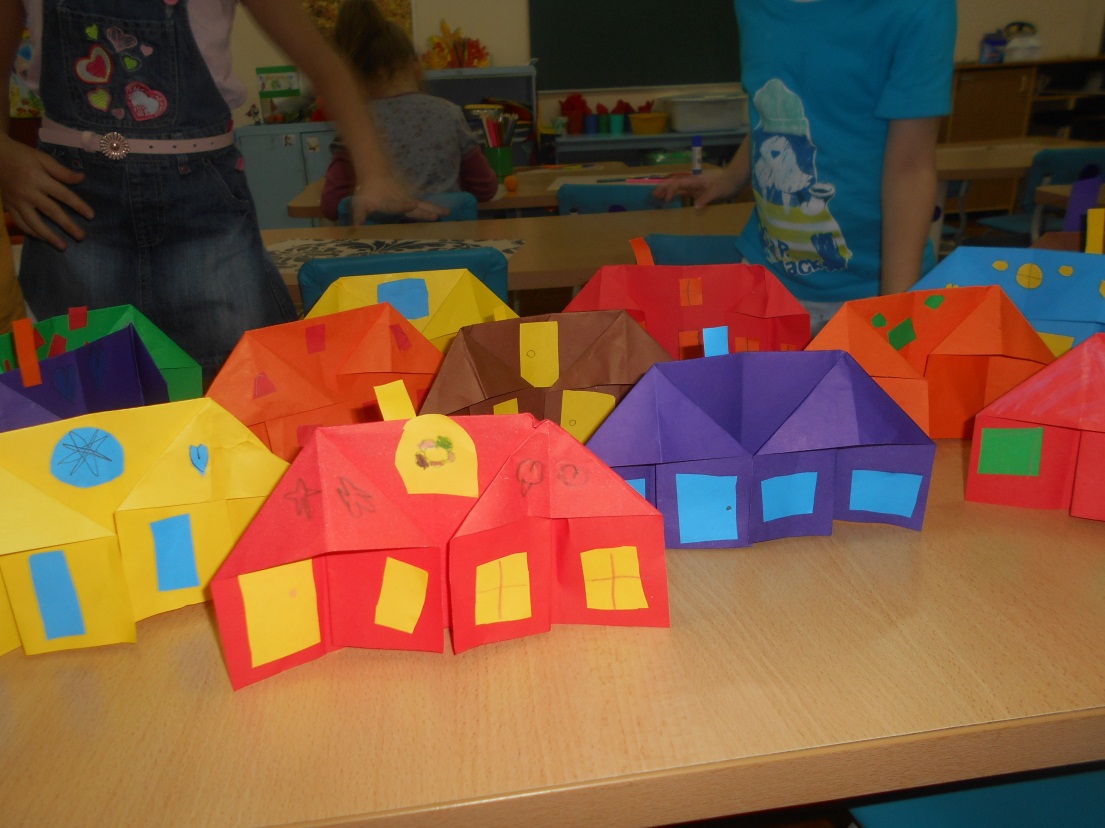 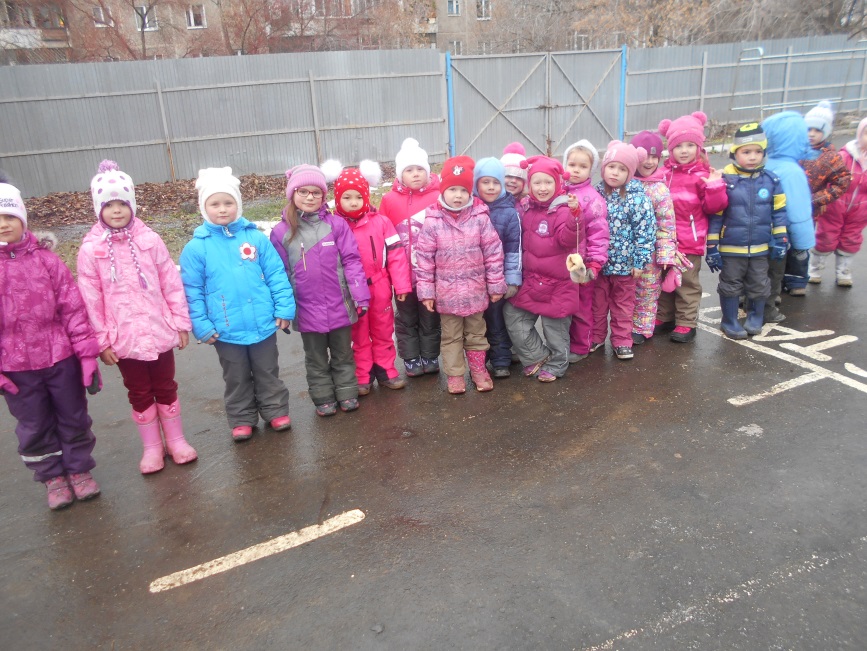 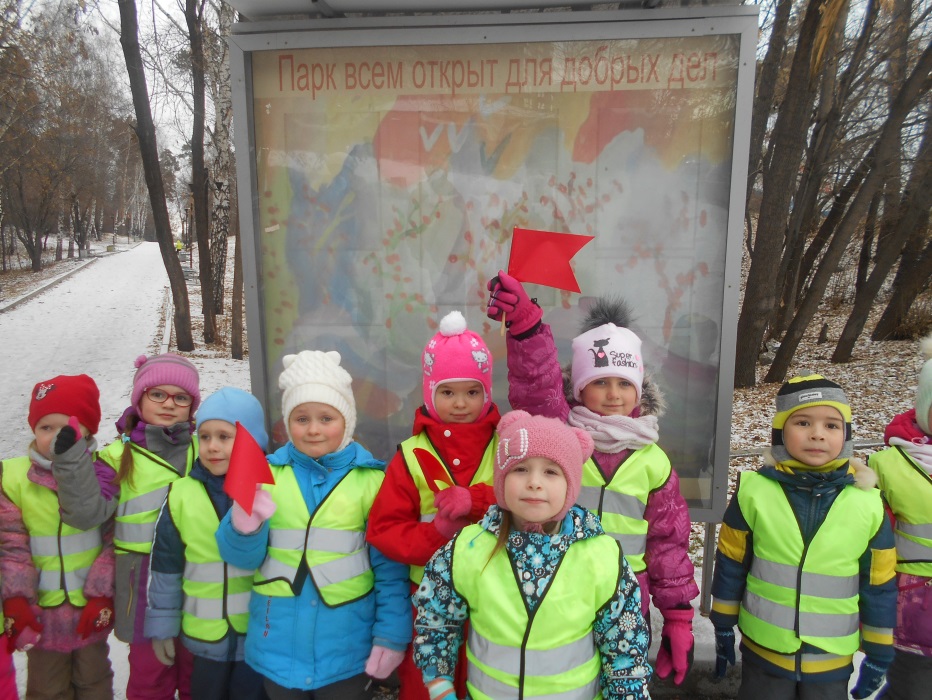 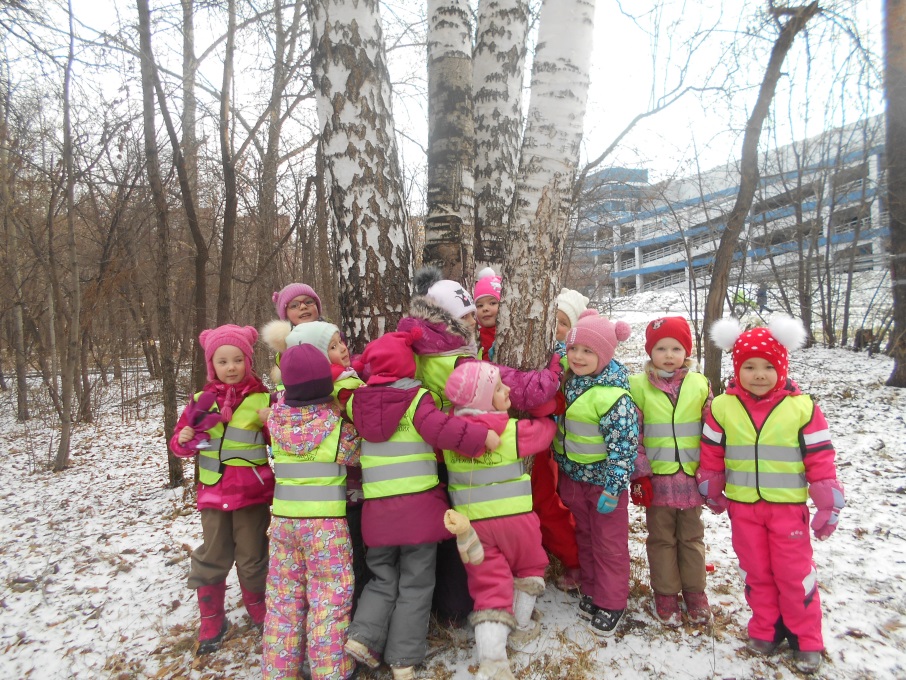 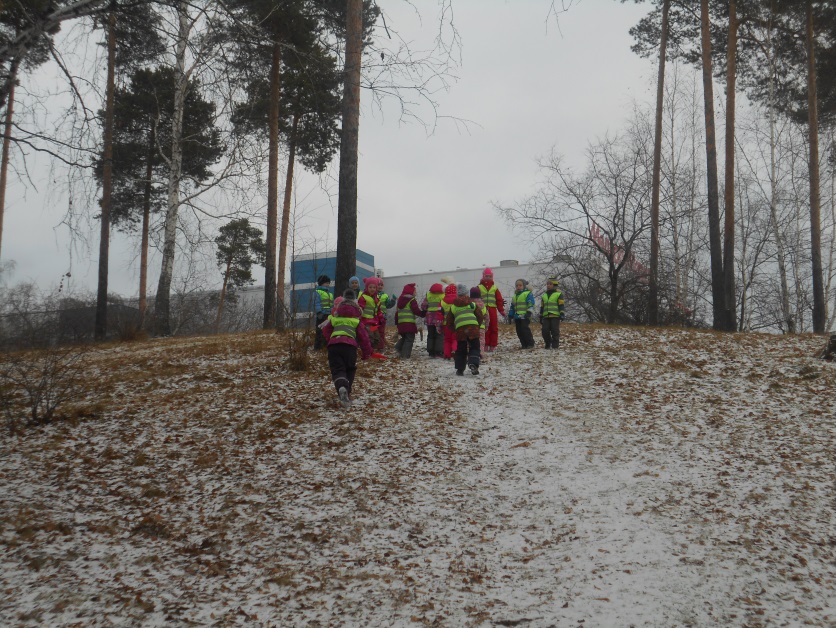 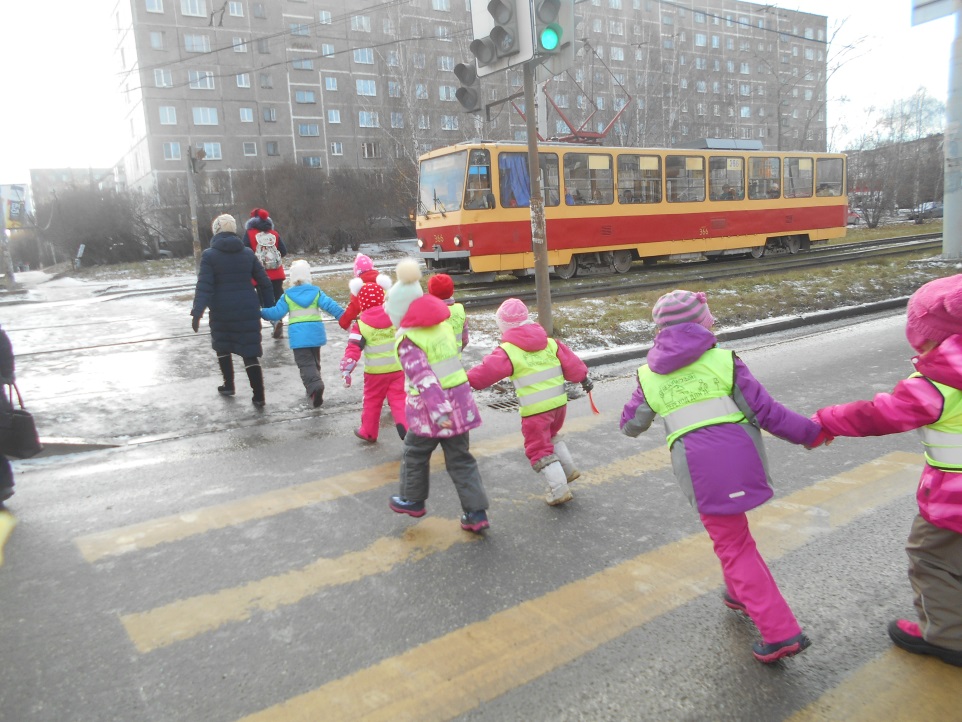 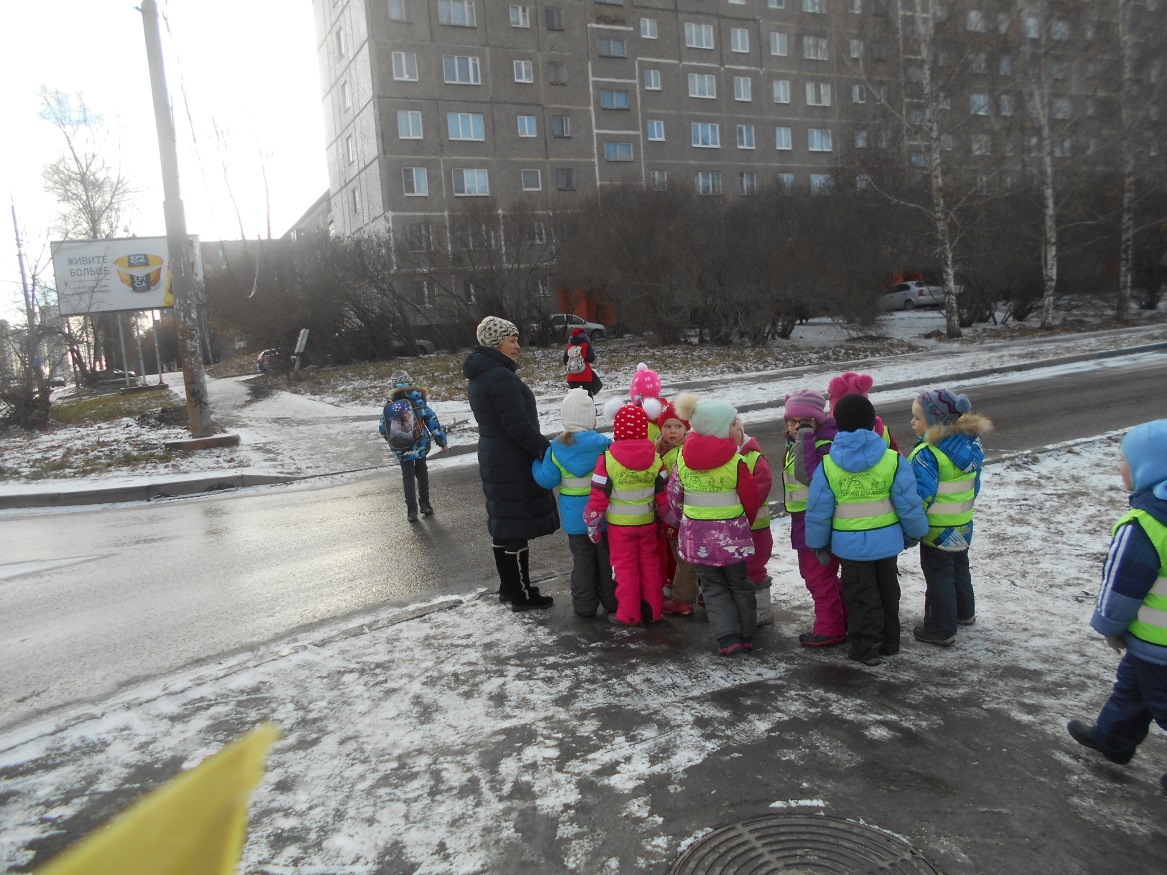 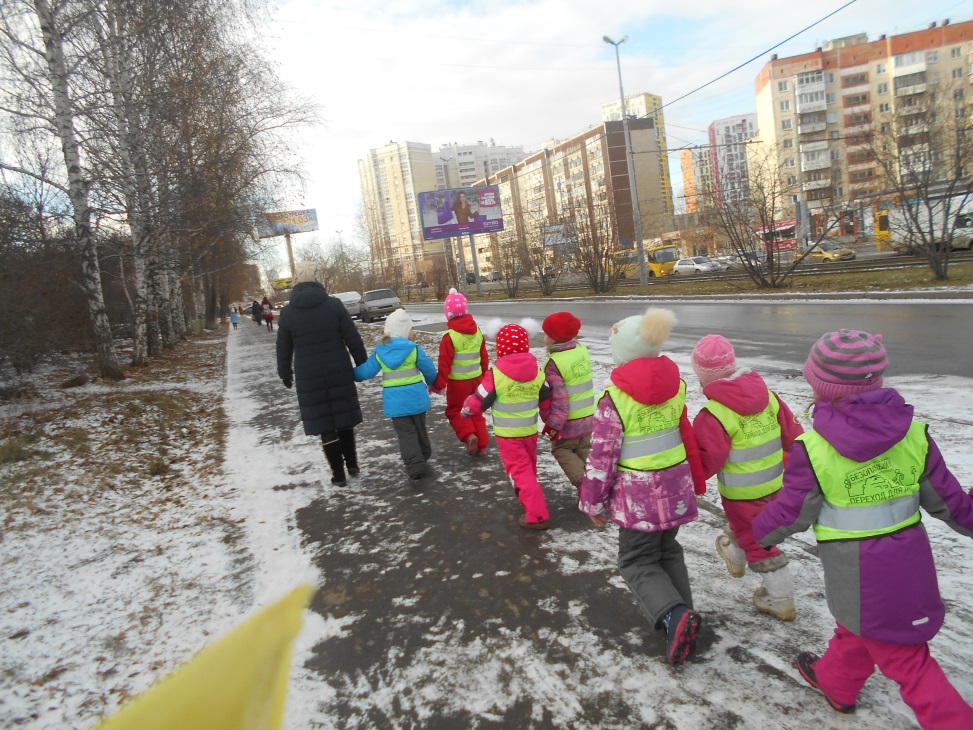 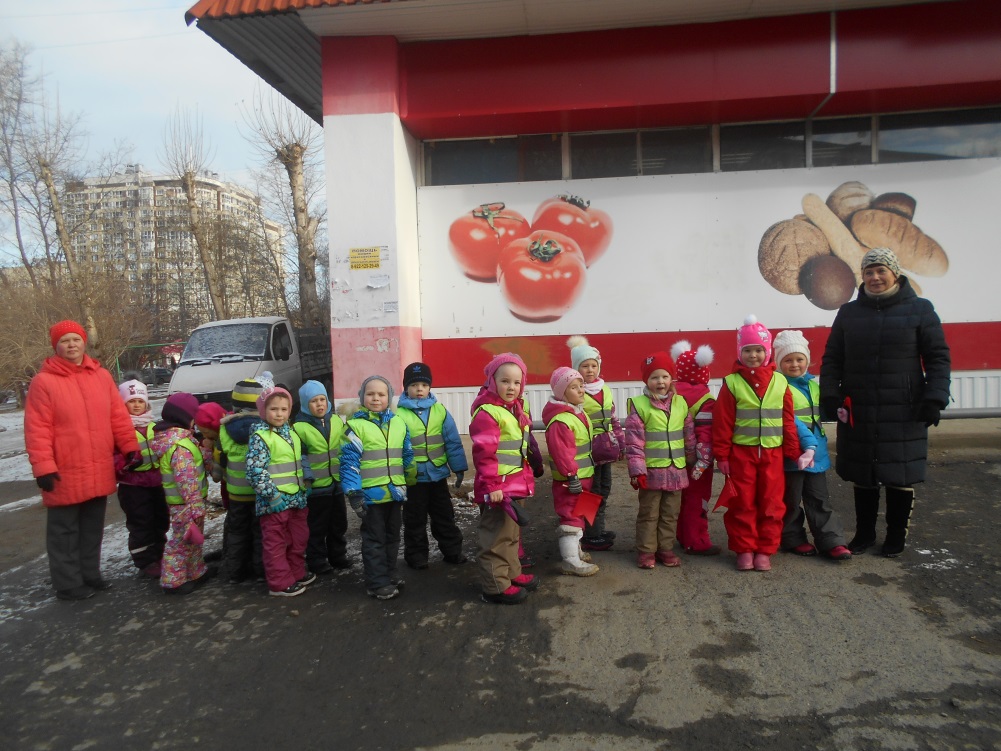 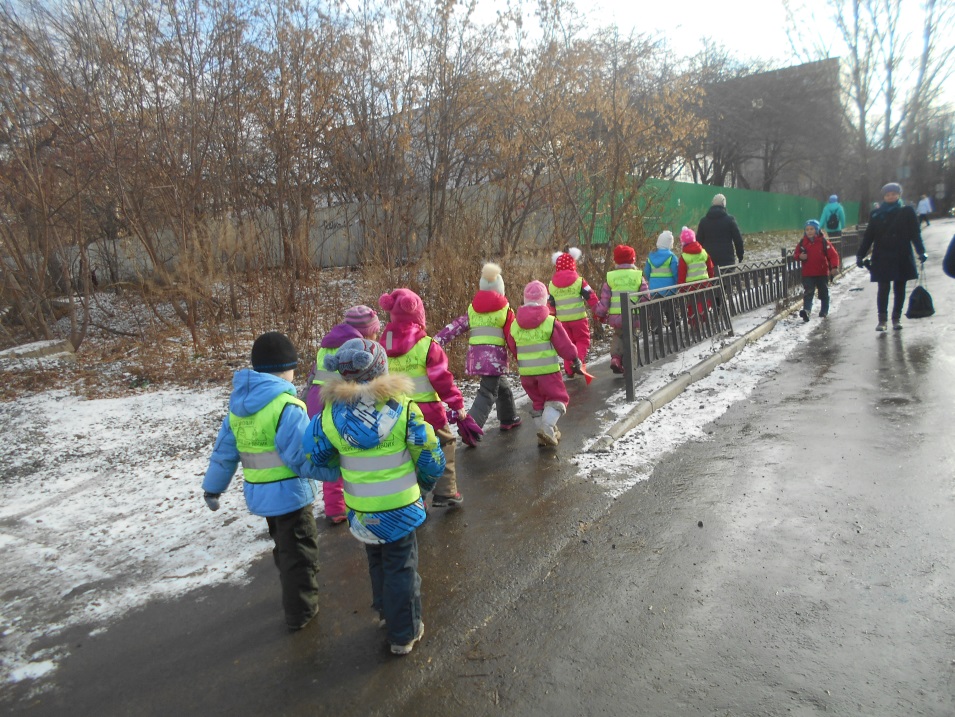 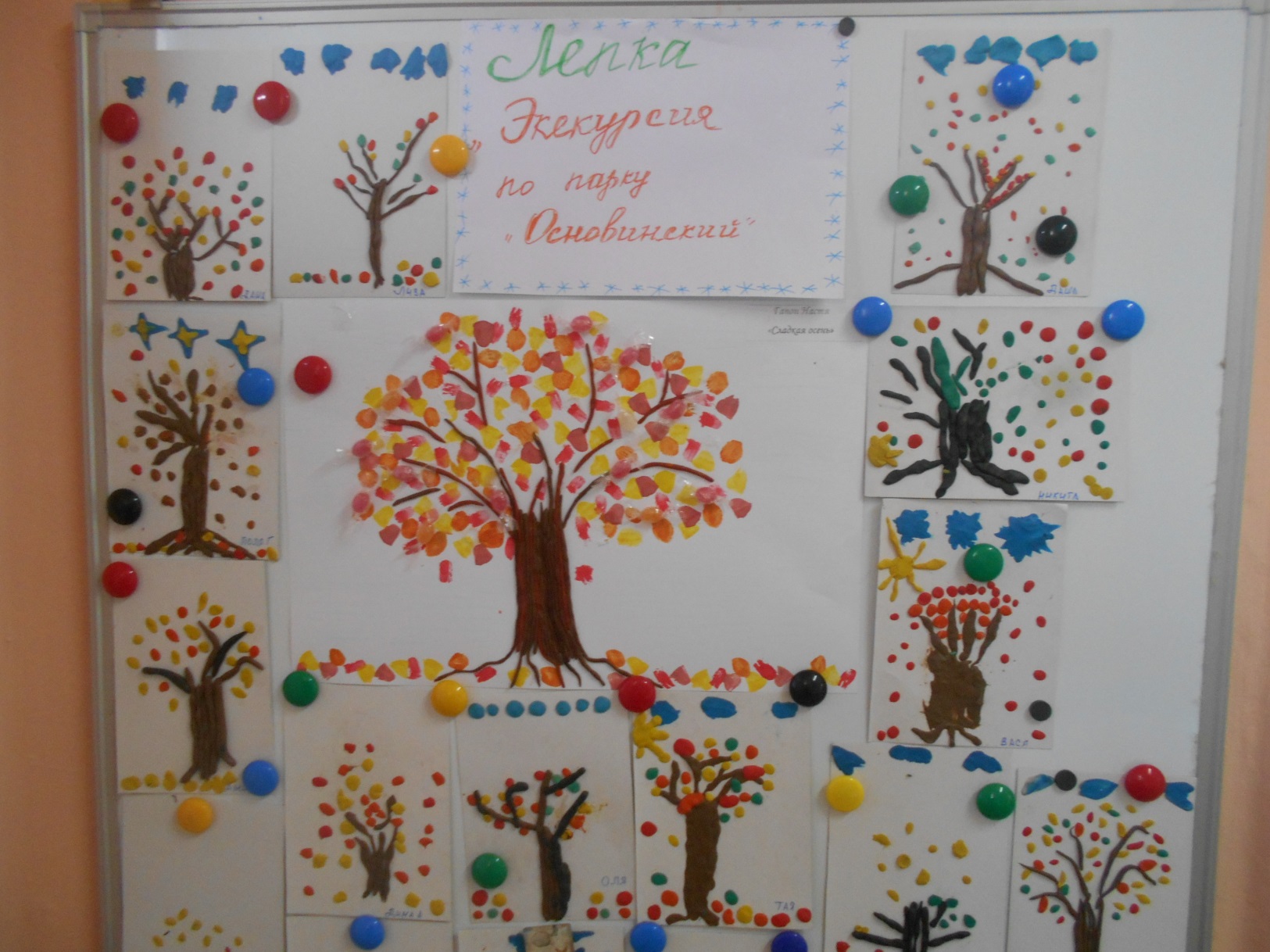 Фотоковыставка «Прогулка по любимому городу» (выходные с родителями)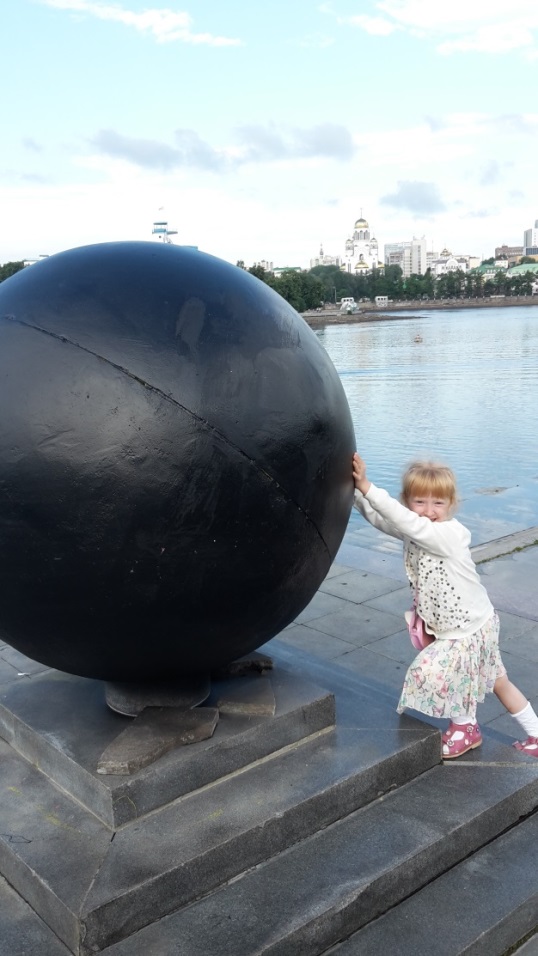 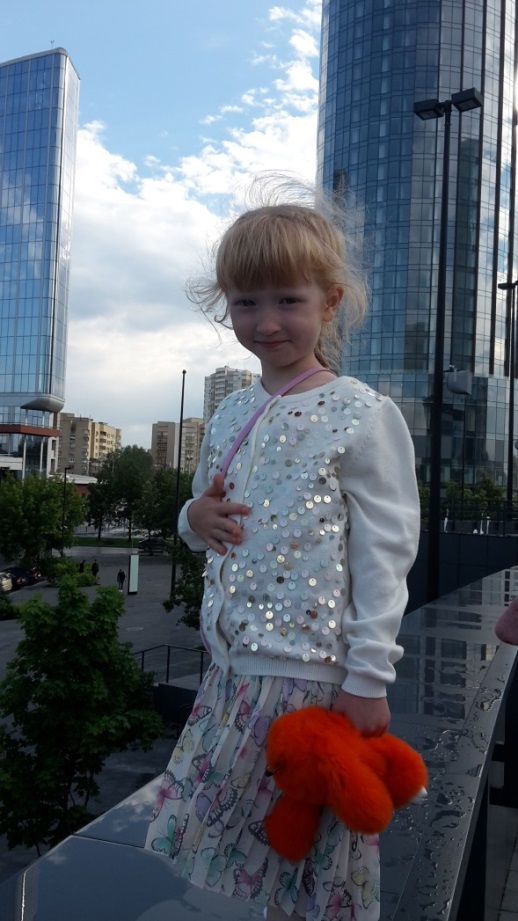 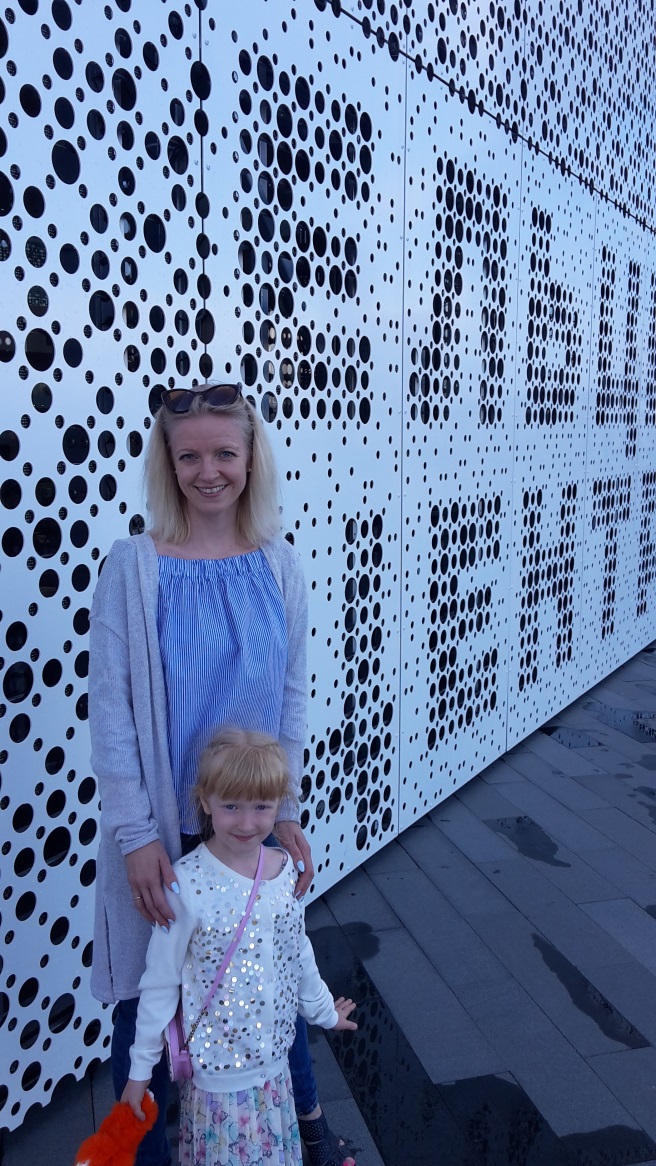 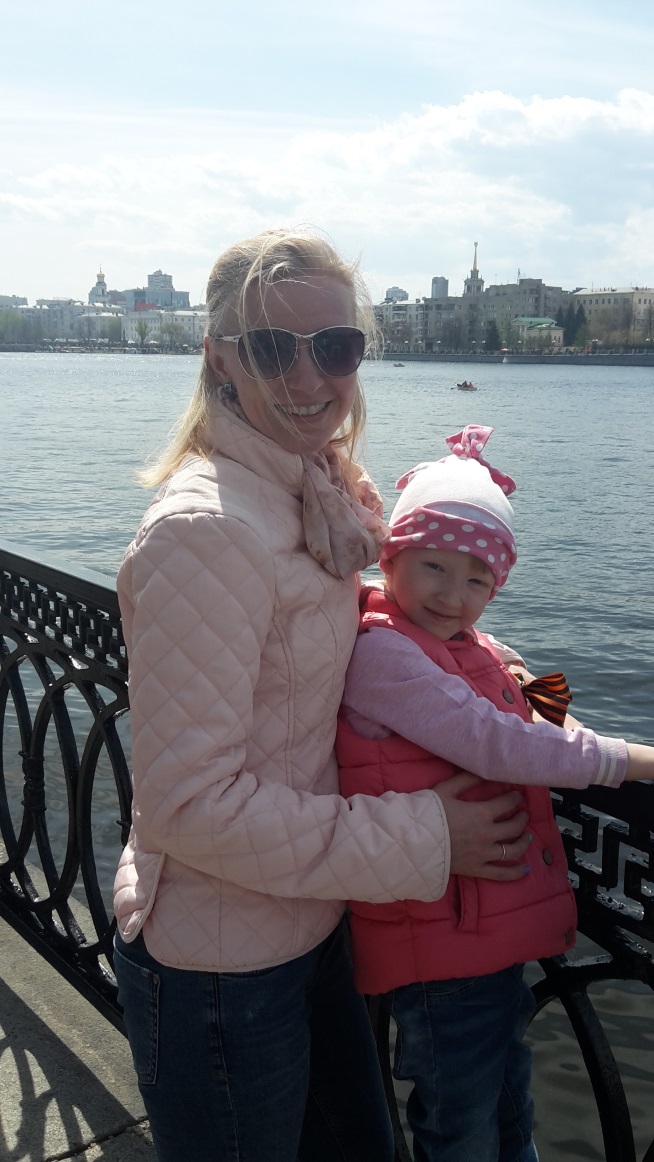 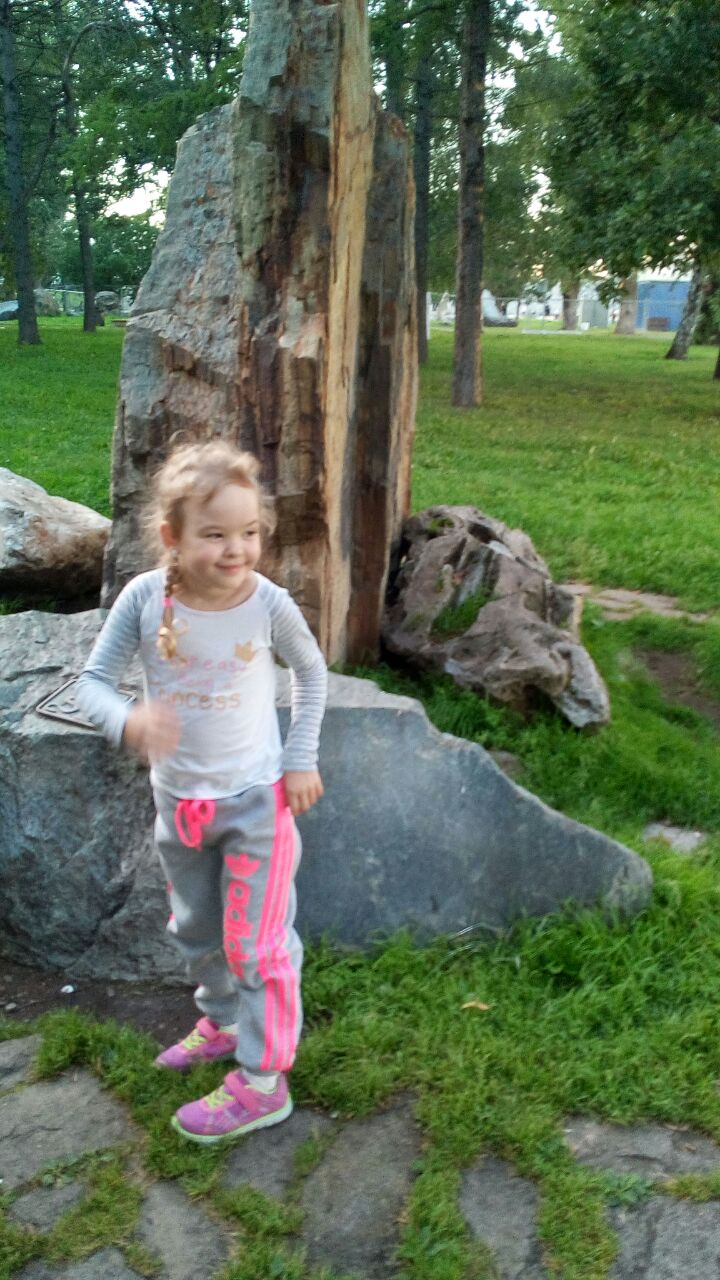 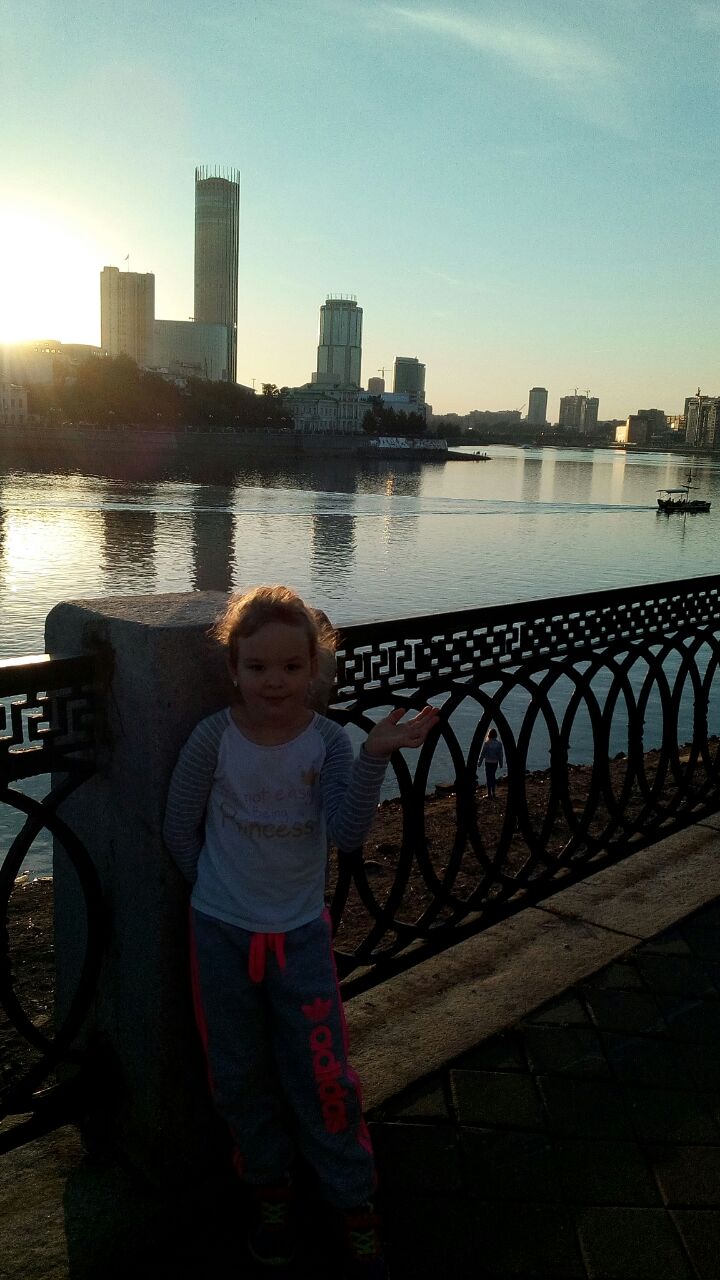 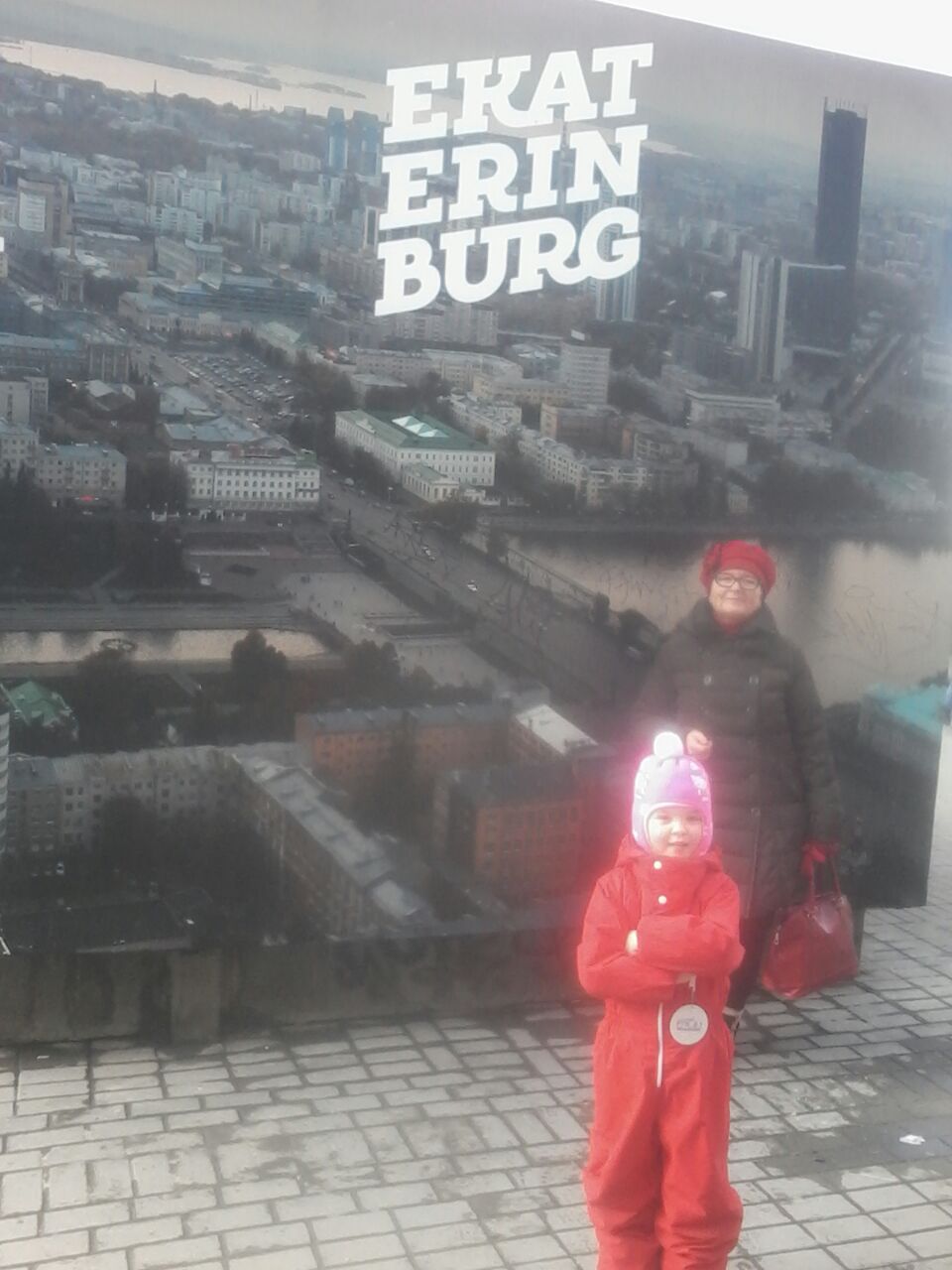 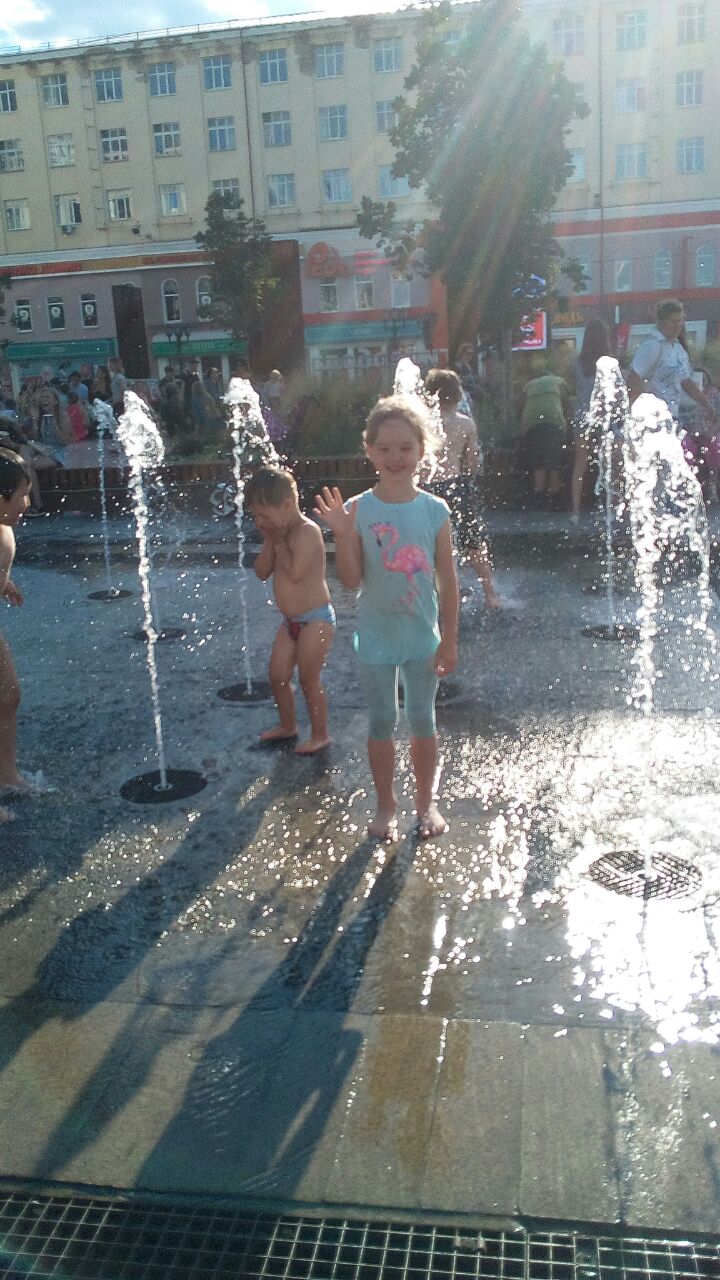 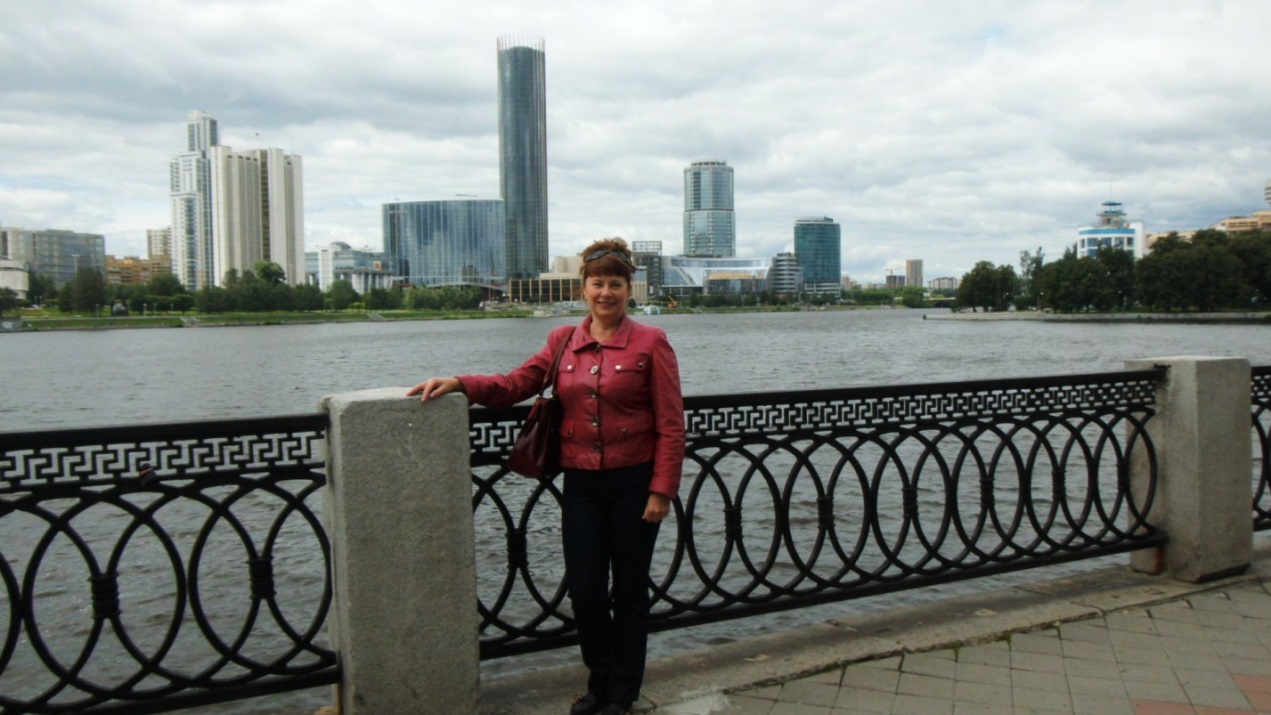 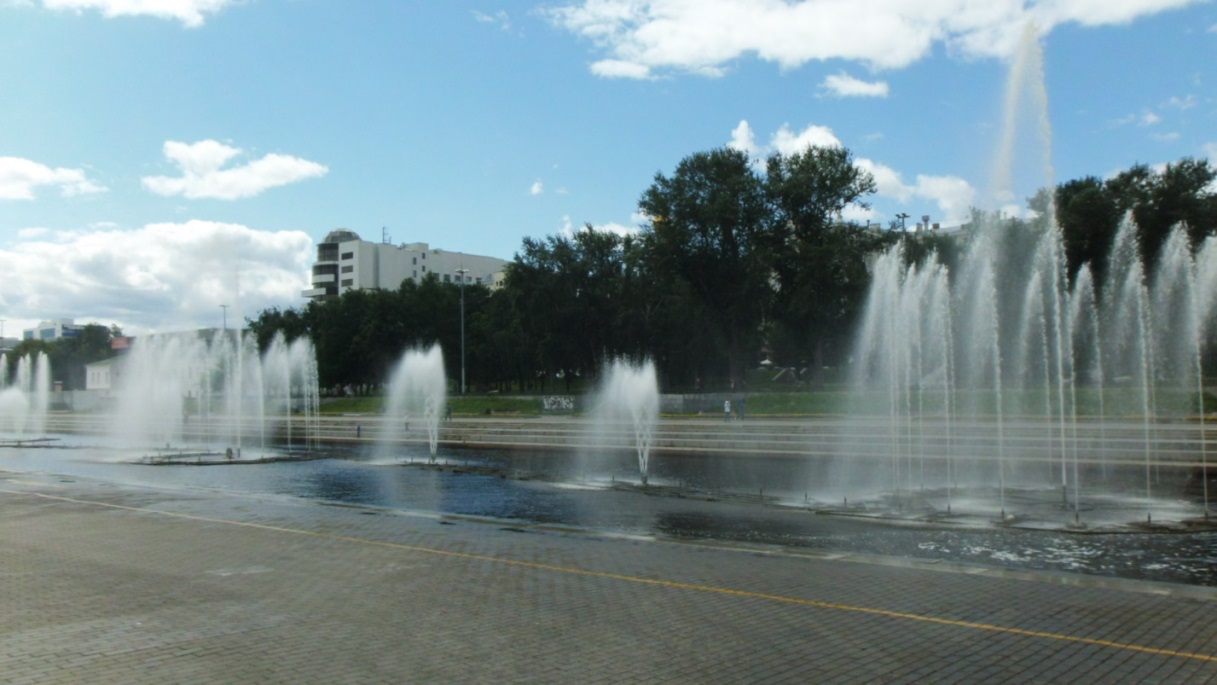 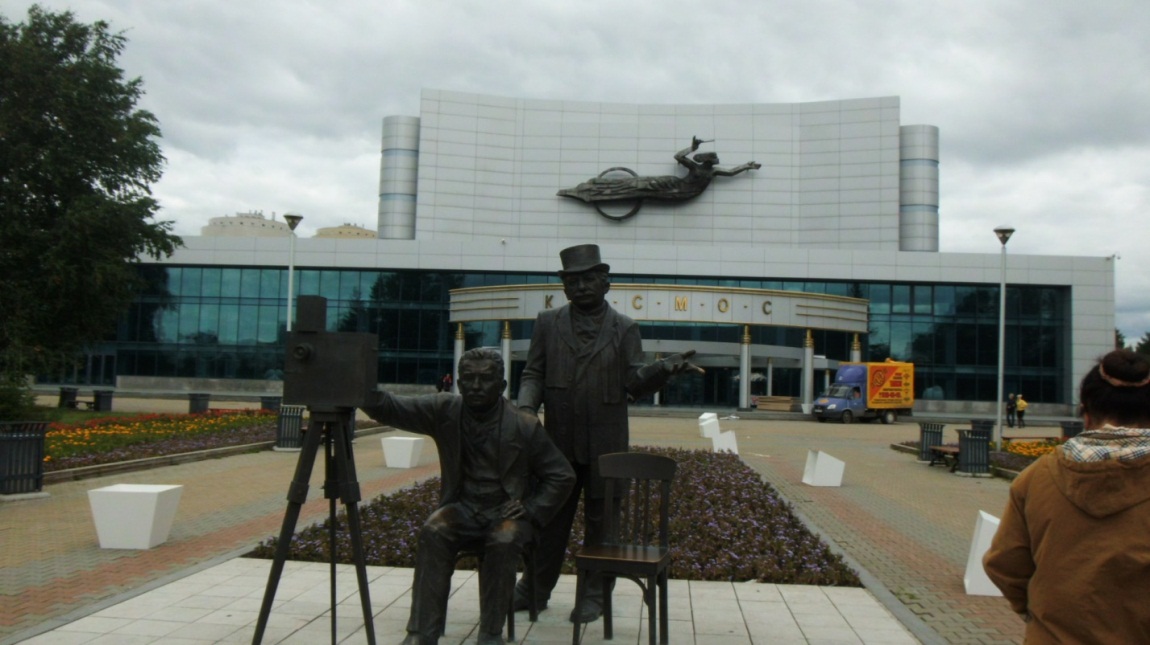 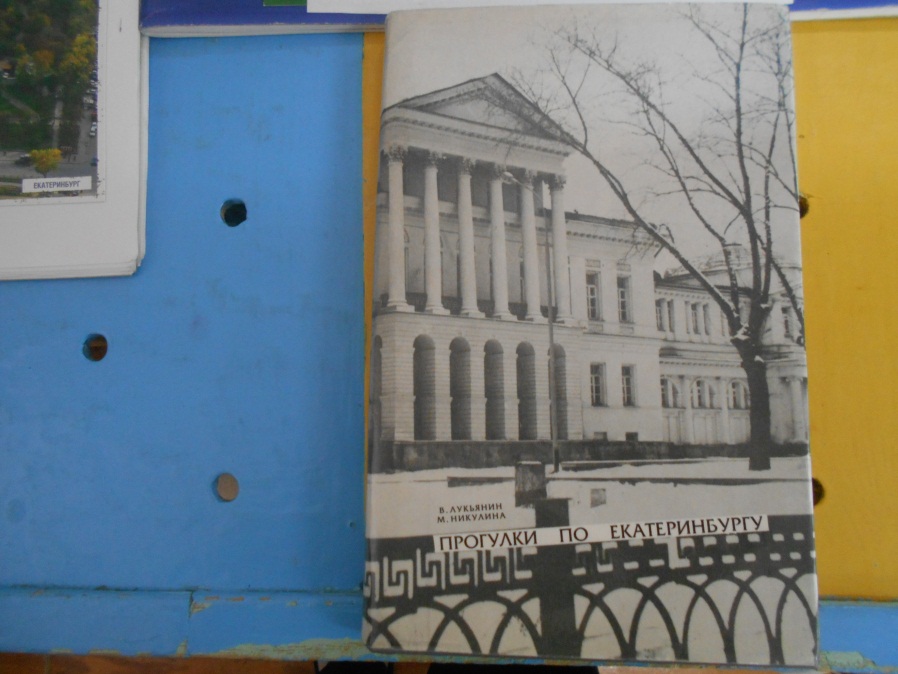 Фотовыставка «Город вчера- город  сегодня»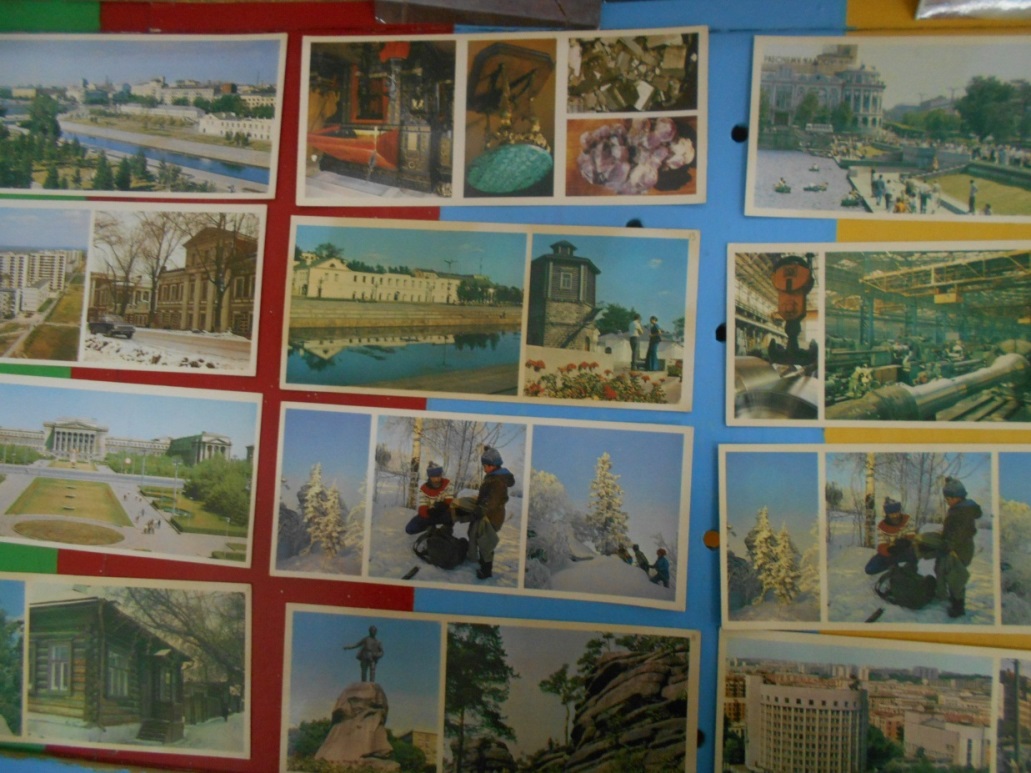 Создание альбомов 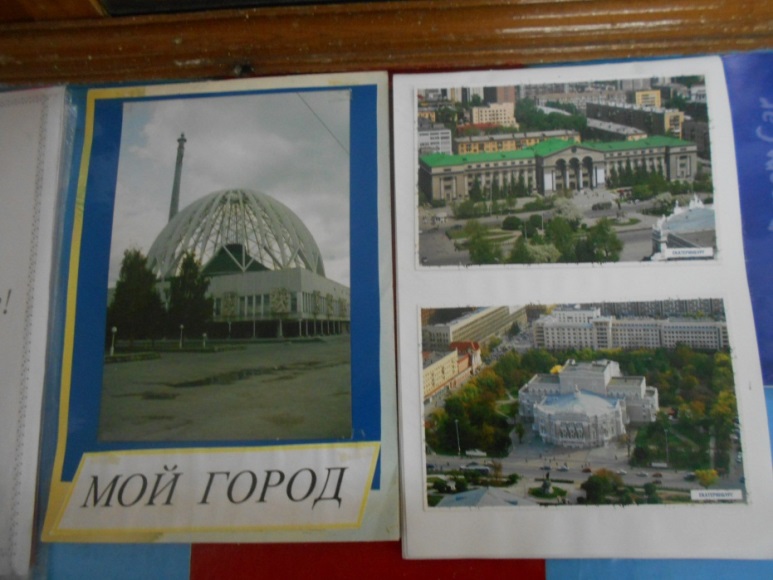 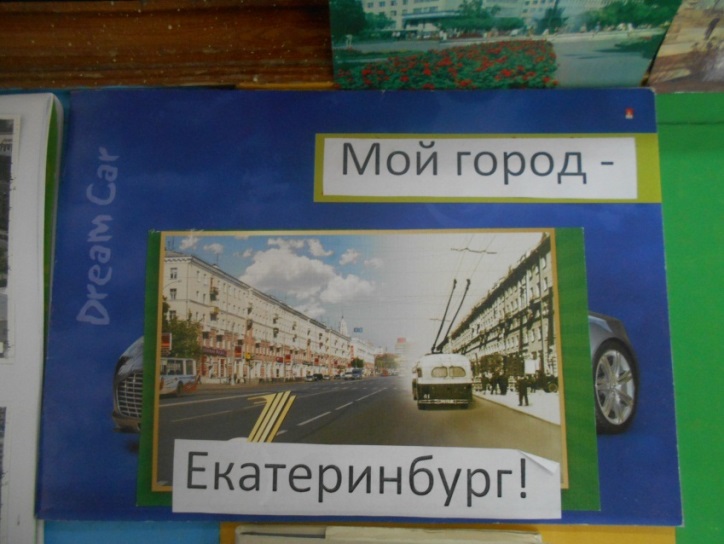 Организация развивающей среды в группе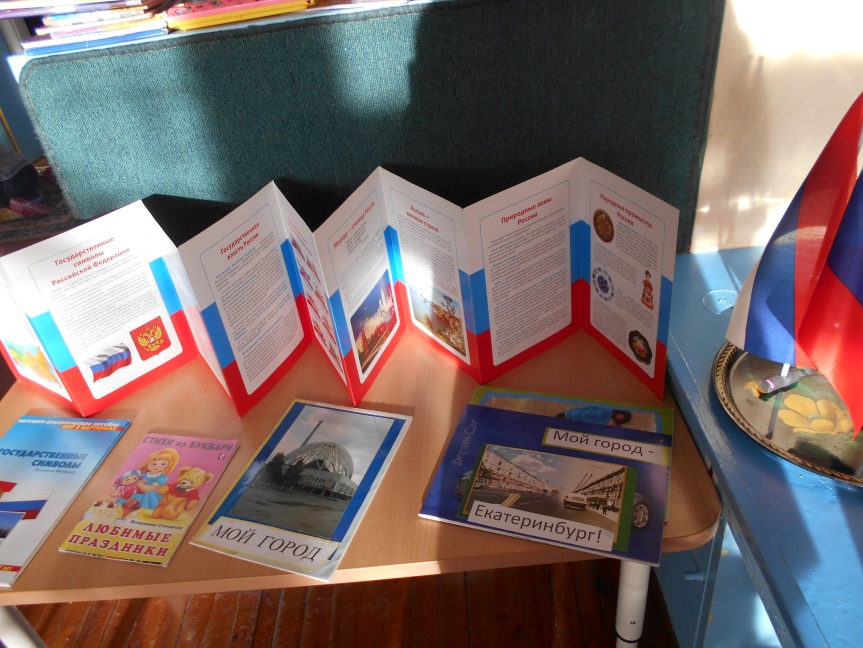 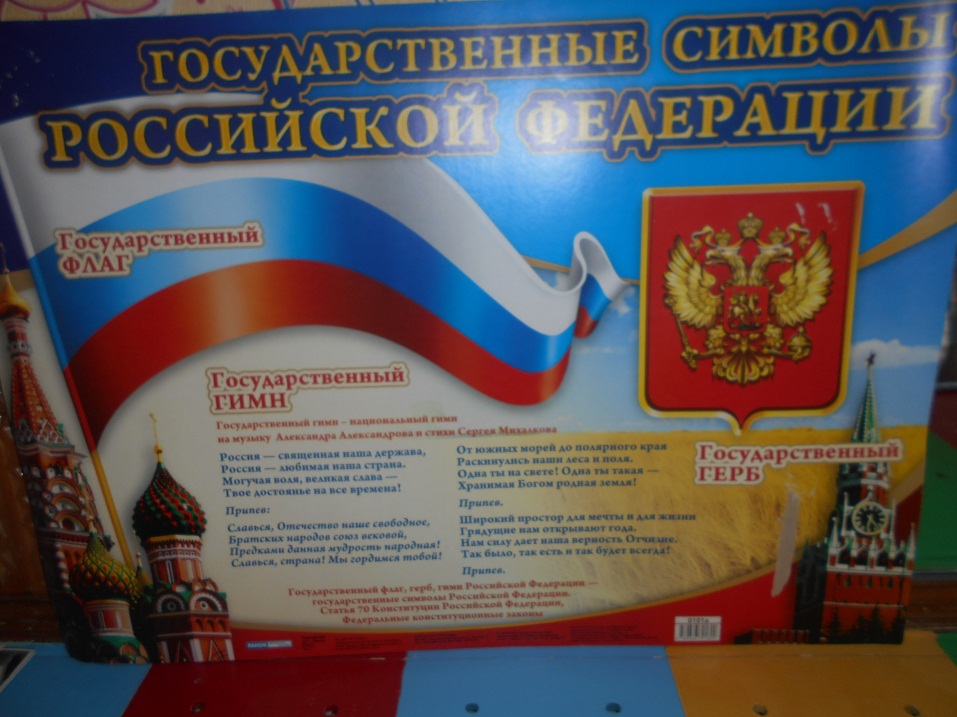 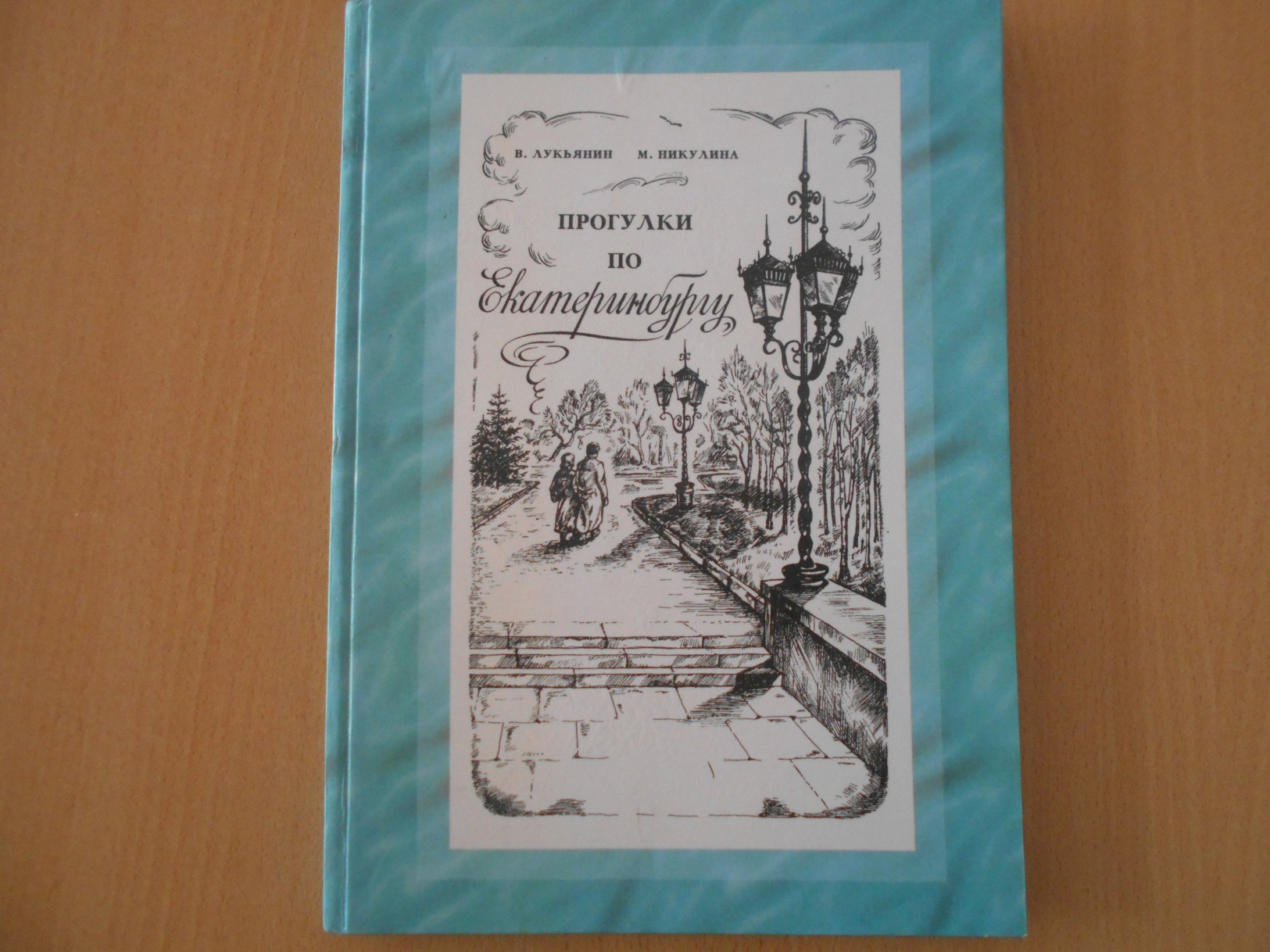 Для родителей . Ширма-передвижка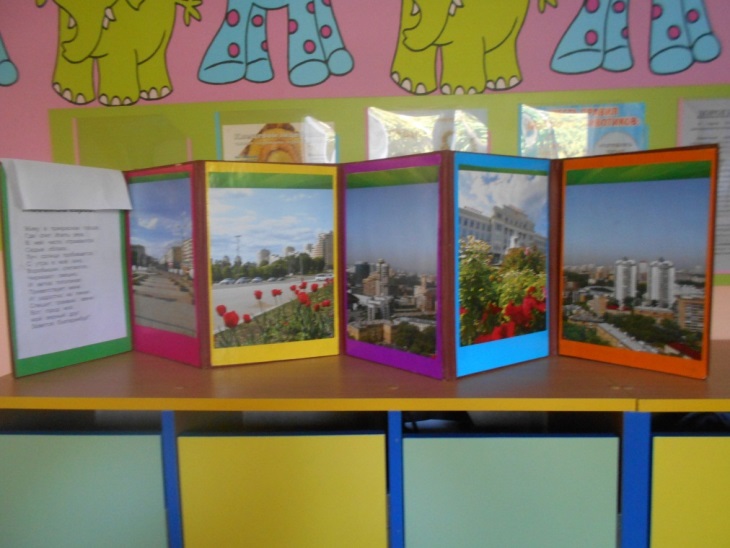 Консультации  для родителей.                                          Тема: «Мы идем в киноТема: «Как знакомить детей с городом»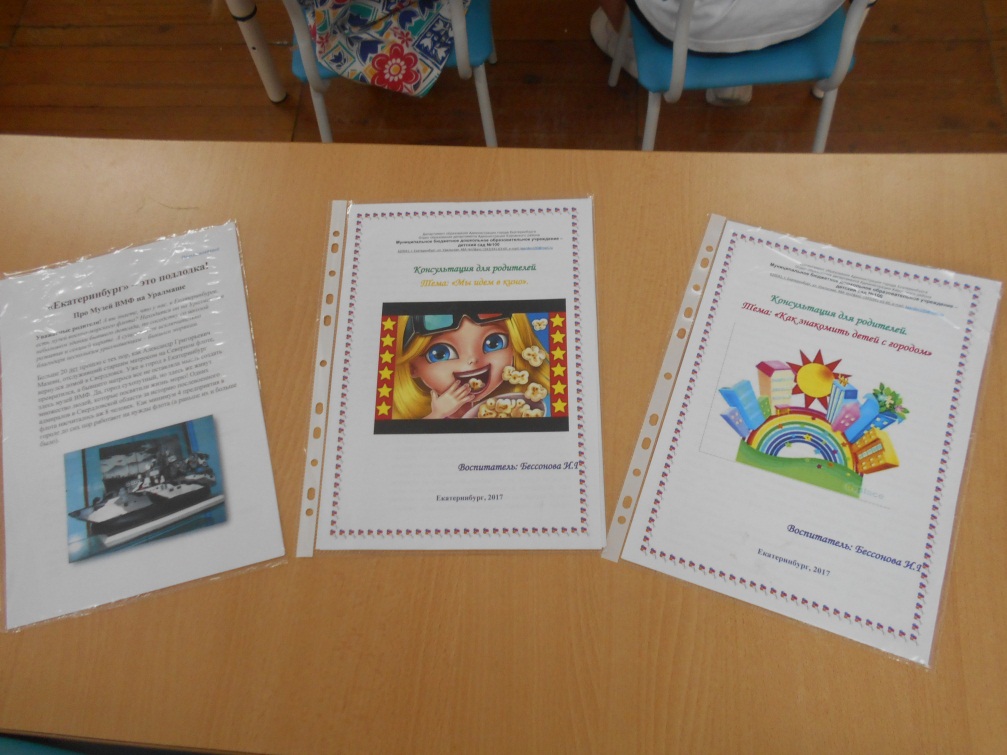 